OSOBNI PODACI O OSNOVNOJ ŠKOLI	Osnovna škola MURTERSKI ŠKOJI Adresa: MURTER, Put škole 10Broj i naziv pošte: 22 243 MurterBroj telefona: +385 22 435 260		          + 385 22 345 505 E – mail: ured@os-murterski-skoji.skole.hrWeb stranica: http://os-murterski-skoji.skole.hr/Županija: ŠIBENSKO – KNINSKABroj područnih škola:	1Ravnateljica  škole: IVANA FINKA, prof.Zamjenik ravnateljice: KARLO KLARIN, prof.Na osnovu članka 28. Zakona o odgoju i obrazovanju u osnovnoj i srednjoj školi i članka 13. Statuta Osnovne škole Murterski škoji, Murter, na prijedlog ravnateljice škole i mišljenja Vijeća roditelja, Školski odbor na sjednici održanoj 5. listopada 2022. godine donosi GODIŠNJI PLAN I PROGRAM ZA 2022./2023. ŠKOLSKU GODINU.UVJETI RADAPODACI O ŠKOLSKOM PODRUČJUŠkolsko područje obuhvaća mjesto Murter i mjesto Betinu s oko 2 700 stanovnika. Matična škola je u Murteru, a Područni odjel u Betini. U Područnom odjelu Betina su samo niži razredi i to 1. i 3. razred te kombinacija 2. i 4. razreda. U matičnoj školi u Murteru su niži i viši razredi od 1. do 8. razreda. Po dva razredna odjela imaju 5., 6. , 7. i 8. razred.Svi učenici u školu dolaze uglavnom pješice ili na biciklima, a neke dovoze roditelji. Nekim učenicima je škola nadomak doma, dok drugi trebaju pješačiti dva, a neki skoro tri kilometra.Školska zgrada se sastoji od starijeg dijela koji je izgrađen 1990. - učionički trakt s kabinetima i sanitarijama - i novog dijela koji je u uporabi od prosinca 2003. godine.U novoizgrađenom dijelu nalaze se tri učionice, knjižnica, zbornica, upravni trakt, kuhinja, kotlovnica i sanitarije. Na samom ulazu u školu nalazi se garderobni prostor s ormarićima. Pred ulazom u školu nalazi se natkriveni prostor gdje se učenici mogu zadržati na velikom odmoru, a da ne budu izloženi kiši i suncu.Zbog povećanja broja razrednih odijela dograđena je još jedna učionica na ulazu u školu. Za lošega vremena učenici ostaju u svojim razredima.Murter je autobusnim vezama povezan sa Šibenikom, Zadrom i Zagrebom.Pored stalnog radnog odnosa jednog, a ponegdje i oba roditelja, izvori prihoda gotovo svih stanovnika ovog školskog područja su turizam te manjim dijelom ribarstvo i poljoprivreda.PROSTORNI UVJETIUNUTRAŠNJI ŠKOLSKI PROSTORVeličina prostora matične i područne škole odgovaraju potrebama broja učenika. U novom dijelu nalaze se tri učionice, knjižnica, zbornica, upravni trakt, kuhinja, blagovaonica, višenamjenski prostor, kotlovnica i sanitarije (1220 m2). Izgradnjom novog dijela prostori u starijem dijelu konačno su privedeni svojoj svrsi. Tako su tri učionice predmetne nastave na katu dobile svoje kabinete, a kabinet GK i LK služi kao učionica GK. Razredna nastava koristi učionice broj 1, 2, 3 i 4 u prizemlju.  Sve učionice su opremljene projektorima i računalima te gotovo sve klima uređajem. Zajedno sa starim dijelom (1050 m2) škola sada ima 2.270 m2 unutarnjeg prostora. Učenicima je na raspolaganju sportska dvorana površine 1624 m2 koja je otvorena 14. veljače 2009. godine.Kabinetska se nastava ne  održava već svaki razred predmetne nastave ima svoj razred zbog broja razrednih odijela (svaki razred ima svoju učionicu). Područni odjel u Betini ima dvije učionice. Obje učionice su obnovljene. U jednoj je novi namještaj, a u drugoj je stari zamijenjen sačuvanim namještajem iz matične škole. Obje učionice su opremljene novim audiovizualnim sredstvima i klima uređajima. Jedna učionica je opremljena računalom i projektorom te platnom za projekcijuUčionice u matičnoj i područnoj školi vrlo su dobro opremljene. U  svim učionicama postavljeni su stropni projektori povezani s računalima i platna za projekciju.  Učionica  za  informatiku uz stropni projektor opremljena je sa 27 uglavnom novih računala.Školska knjižnica ima 2574 knjiga lektire, 538 učiteljskih knjiga i 93 DVD-a.PLAN ADAPTACIJE, DOGRADNJE I IZGRADNJE ŠKOLSKOG PROSTORAPlan nabave dugotrajne imovine:obnova oluka i gromobrananabava klima uređaja za matičnu školu – preostale učionice i kancelarijemontiranje solarnih panela na krov škole za dugotrajno rješavanje opskrbe el. energijeuređenje potkrovlja (premještanje knjižnice i stručnih suradnika psihologa i pedagoga) opremanje novouređenih prostoranabava novog  funkcionalnog namještaja u učionicamasanacija i uređenje ureda ravnatelja i stručnih suradnikaSTANJE ŠKOLSKOG OKOLIŠA I PLAN UREĐIVANJASTANJE ŠKOLSKOG OKOLIŠAPLAN UREĐENJA OKOLIŠAodržavanje školskog vrta održavanje novouređenih igralištaodržavanje cvjetnih površinanabava novih klupa za dvorište ZAPOSLENI DJELATNICI U ŠKOLI U ŠK. GODINI 2022./2023. GODINIPODACI O UČITELJIMA2. 2. PODACI O RAVNATELJICI I STRUČNIM SURADNICIMA3.PODACI O OSTALIM SURADNICIMAORGANIZACIJA RADAPODACI O UČENICIMA I RAZREDNIM ODJELJENJIMAMatična škola u Murteru i Područni odjel u Betini broje zajedno  učenika raspoređenih u 15 razrednih odjela. U PO Betina su odjeljenja 1. i 3. razreda te kombinacija 2. i 4. razreda s 26 učenika.Broj učenika u svim razrednim odjelima je zadovoljavajući. U školi su specijalizirane učionice za 30 učenika, a broj učenika po razrednim odjelima je primjeren za normalno praćenje nastave.ORGANIZACIJA RADAOsnovna škola u Murteru ima 213 učenika raspoređenih u 15 razrednih odjela. U svom sastavu ima Područni odjel u Betini u kojem je nastava organizirana u dva čista razredna odjela i jednoj kombinaciji dvaju razreda. Matična škola u Murteru i Područni odjel u Betini rade u petodnevnom radnom tjednu u jutarnjoj smjeni uz jednu međusmjenu. PO Betina nastavu za dva razreda počinje u 8.00 sati, a za preostali razred u 13.00 satiRASPORED ZVONJENJARaspored zvonjenja za Murter1.    sat:  8.00 - 8.452.    sat:  8.50 - 9.353.    sat:  9.40 -10.25Odmor: 20 minuta4.    sat: 10.45 -11.305.    sat: 11.35 -12.206.    sat: 12.25 -13.107.    sat: 13.15 -14.00Raspored zvonjenja za PO Betina  : 		Jutarnja smjena: 1.    sat:  8.00 - 8.452.    sat:  8.45 - 9.303.    sat:  9.30 – 10.15Odmor: 20 minuta4.    sat: 10.35 –11.105.    sat: 1110 – 11.556.    sat: 11.55– 12.40Popodnevna smjena1.    sat:  13:00-13:452.    sat:  13.45-14:30 	3.    sat:  14:30-15:15Odmor: 20 minuta4.    sat: 15:35 – 16:205.    sat: 16:20-16.556.    sat: 16.55-17:353.2.2. RASPORED PRIMANJA RODITELJA.U školi je organizirana učenička marenda preko tvrtke Balabra Sit j.d.o.o. Murter.U školi dežuraju učitelji prema rasporedu u vremenu od 7.45 -14.00 i vode evidenciju dežurstva te spremačice prema potrebi. 3.2.3. RASPORED DEŽURSTVA UČITELJA I STRUČNIH SURADNIKAGODIŠNJI KALENDAR RADARODITELJSKI SASTANCI : / obvezni / između:15. - 30. rujna 2022.20. - 30. siječnja 2023.15. - 30. svibnja 2023.Nastavna godina počinje 5. rujna 2022. god., a završava 21. lipnja 2023. god. Nastavna godina se ustrojava u dva obrazovna razdoblja:prvo: od 5. rujna 2022. – 23. prosinca 2022. god. (77 nastavni dan)drugo: od 8. siječnja 2023. - 21. lipnja 2023. god.( 101 nastavna dana)Učenički odmori su:Jesenski odmor – 31. listopada do 31 studenoga 2022. Zimski odmor - 1. dio - od 24. prosinca 2022. do 5. siječnja 2023.Zimski odmor - 2. dio - od 20. veljače do 24. veljače 2023.Proljetni odmor od 6. travnja 2023. do 14. travnja 2023.Ljetni odmor počinje 21. lipnja 2023. Podjela svjedodžbi:Kraj školske godine – 6 . srpnja 2023.BLAGDANI I ZNAČAJNI DATUMI29.09. Sveti Mihovil - zaštitnik župe Murter - Dan općine Murter - Kornati05.10. Svjetski dan učitelja14.10. Dan zahvalnosti za plodove zemlje01.11. Svi sveti18.11.Dan sjećanja na žrtve Domovinskog rata i Dan sjećanja na žrtvu Vukovara 25.12. Božić26.12	Sveti Stjepan01.01. Nova godina06.01. Sveta tri kralja08.03. Međunarodni dan žena 17.04. Uskrs18..04. Uskrsni ponedjeljak01.05	Međunarodni praznik rada25.05.   Dan Škole30.05. Dan državnosti 16.06. Tijelovo22.06. Dan antifašističke borbe01.07. Gospe od Tarca05.08. Dan pobjede i domovinske zahvalnosti15.08. Velika Gospa16.08. Sveti Roko3.5.RASPORED SATI ZA ŠKOLSKU 2022./2023. GODINUMATIČNA ŠKOLA MURTER PREDMETNA NASTAVARAZREDNA NASTAVA-MURTERRAZREDNA NASTAVA – PODRUČNI ODJEL BETINAUJUTROPOPODNEGODIŠNJI PLAN I PROGRAM RADA ŠKOLEGODIŠNJI	FOND	SATI	NASTAVNIH	PREDMETA	PO	RAZREDNIM ODJELIMARAZREDNA NASTAVA Godišnji broj sati redovne nastave od I.- IV. razredaPREDMETNA NASTAVAGodišnji broj sati redovne nastave od V. - VIII. razredGODIŠNJI FOND SATI NASTAVNIH PREDMETA PO RAZREDIMA4.2. MOGUĆNOSTI NASTAVE U ŠKOLI Na prethodnoj tablici prikazan je zbir obveza nastavnih sati redovne nastave za sve razrede u matičnoj školi i u područnom odjelu. Prikaz se odnosi na sedam odjela razredne nastave (jedna kombinacije) i osam razreda predmetne nastava - ukupno 15 razrednih odjela. Obveza od 11 235 nastavnih sati u ovoj školskoj godini temelji se na 35 petodnevnih nastavnih radnih tjedana, odnosno 175 nastavnih radnih dana. Realno je očekivati da će planirano u potpunosti biti i ostvareno. Ostvarivanje programskih sadržaja po razrednim odjelima prati se u propisanim dnevnicima rada i imenicima. Radi se o bitnim zadaćama koje moraju biti obavljene savjesno i odgovorno. Godišnji plan je izrađen prema Nastavnom planu i programu za osnovnu školu u skladu s odgojno- obrazovnim promjenama. Nastavni plan i program je razrađen po predmetima i razredima.4.2.1. NACIONALNI ISPITI Nacionalni centar za vanjsko vrednovanje obrazovanja provest će u školskoj godini 2022/2023. nacionalne ispite za učenike osmoga razreda u svim osnovnim školama.Učenici te pisati nacionalne ispite iz Hrvatskoga jezika, Matematike, prvoga stranog jezika, Povijesti, Geografije, Biologije, Kemije i Fizike prema prikazanome Kalendaru i vremeniku provedbe. Dani u kojima se provode nacionalni ispiti su redoviti nastavni dani.	Nastava će se organizirati prema prilagođenom rasporedu.4.3. PLAN IZVANUČIONIČKE NASTAVEZa učenike od 1.-8. razreda škola će organizirati poludnevne, jednodnevne višednevne izlete (škola u prirodi, ekskurzija). Planom i programom rada škole predviđen je najmanje jedan poludnevni ili jednodnevni izlet, ali prema zanimanju učenika i njihovih roditelja škola će organizirati i više izleta (terenska, izvanučionička nastava). Pored navedenih izleta, škole u prirodi i ekskurzije, škola će u suradnji sa Šibenskim kazalištem organizirati više posjeta kazališnim i lutkarskim predstavama.4.3.1. PROGRAM POLUDNEVNIH, JEDNODNEVNIH I VIŠEDNEVNIH IZLETA ( EKSKURZIJA) TERENSKE I IZVANUČIONIČKE NASTAVE4.4. PLAN IZBORNE NASTAVE U ŠKOLI4. 5. PRIMJERENI OBLIK ŠKOLOVANJA PO RAZREDIMA I OBLICIMA RADA 4. 6. DOPUNSKA NASTAVADopunska nastava izvodi se prema potrebi u svim nižim razredima iz hrvatskog jezika i matematike. U višim razredima dopunska se nastava organizira iz hrvatskoga jezika, matematike, engleskoga jezika, povijesti, kemije, fizike i biologije.7. DODATNI RAD (RAD S DAROVITIM UČENICIMA)Dodatni rad izvodit će se u nižim razredima iz matematike i hrvatskog jezika, a u višim iz hrvatskoga jezika, engleskoga jezika, talijanskog jezika, biologije, povijesti, geografije i vjeronauka.PLAN IZVANNASTAVNIH AKTIVNOSTI, UČENIČKIH DRUŠTAVA, DRUŽINA I SEKCIJAIzvannastavne aktivnostiUKLJUČENOST UČENIKA U IZVANŠKOLSKE AKTIVNOSTIIzvanškolske aktivnostiPLAN ORGANIZIRANJA KULTURNIH DJELATNOSTI ŠKOLE1. PROFESIONALNO INFORMIRANJE I USMJERAVANJEPLAN BRIGE ŠKOLE ZA ZDRAVSTVENO - SOCIJALNU ZAŠTITUUČENIKAKURIKUL ZDRAVSTVENOG ODGOJAUvodSvrha zdravstvenog odgoja je uspješan razvoj djece i mladih da bi stasali uzdrave, zadovoljne, uspješne, samosvjesne i odgovorne osobe. Program Zdravstvenog odgoja temelji se na holističkom poimanju zdravlja, koje obuhvaća očuvanje zdravlja i kvalitete života, humane odnose među spolovima i ljudsku spolnost, prevenciju ovisnosti, kulturu društvene komunikacije i prevenciju nasilničkog ponašanja.Podjela programaPodjela programa Zdravstvenog odgoja u module (Živjeti zdravo, Prevencija ovisnosti, Prevencija nasilničkog ponašanja te Spolno/rodna ravnopravnost iodgovorno spolno ponašanje) treba osigurati potrebnu ravnotežu među sadržajima i primjerenu programsku zastupljenost različitih aspekata zdravlja.Modul Živjeti zdravo u kojem će djeca učiti o pravilnoj prehrani, osobnoj higijeni, tjelesnoj aktivnosti i mentalnom zdravlju najviše je zastupljen u razrednojnastavi, ali se njegovi sadržaji protežu i u svim ostalim razredima do četvrtog razreda srednje škole. Sadržajima koje obuhvaća ovaj modul djeci se želi ukazati na važnost zdrave prehrane i stjecanje pozitivnih navika osobne higijene. Budući da je kodmladih u Hrvatskoj i svijetu očit porast prekomjerne tjelesne mase i pretilosti, nužno je edukacijom djelovati preventivno kroz sve razine odgoja i obrazovanja djece i mladih.Prevencija ovisnosti i prevencija nasilničkog ponašanja su moduli koji su zastupljeni kroz sve dobne skupine školske djece i mladih. Osobita pozornost posvećuje se i nekim novijim pojavama kao što su nasilje korištenjem informacijsko- komunikacijskih tehnologija, kockanje i klađenje adolescenata. Slijede problemi koji su sve više prisutni s tragičnim posljedicama u prometu, a odnose se na prebrzuvožnju, vožnju pod utjecajem alkohola, droga itd.Spolno/ rodna ravnopravnost i odgovorno spolno ponašanje je modul kojim se učenicima žele dati znanstveno utemeljene informacije, ali i uvidi u različitapromišljanja te raznorodne vrijednosne perspektive. Cilj modula je omogućiti učenicima donošenje odgovornih odluka važnih za očuvanje njihova fizičkog i mentalnog zdravlja te im pomoći da kroz razumijevanje različitosti i kritičko promišljanje izgrade pozitivan odnos prema sebi i drugima.Ciljevi programaOsposobljavanje za kritičko prosuđivanje životnih situacija i vlastitih postupaka i za odgovorno donošenje odluka temeljni je cilj svih modula. Također, jednako važan cilj svih modula je razvoj tolerancije, pri čemu je važno pomoći svim učenicima razviti pozitivnu sliku o sebi, ali i usvojiti uvažavanje različitosti među ljudima kao temeljnu vrednotu. Zdravstveni odgoj treba pomoći razvoju sustava vrijednosti kod mladih osoba, potaknuti razvoj empatije i osjetljivosti za potrebe drugih, no istodobno treba ukazati na neprihvatljiva ponašanja i devijantne pojave koje se ne smiju tolerirati ili ignorirati.Provedba programaProgram je oblikovan na način koji uvažava sve ono što već postoji i pokazalo se dobrim, a kao dodatne sadržaje ističe ono čemu valja posvetiti još više vremena.To dodatno vrijeme pronađeno je u satima razrednika – do 12 sati godišnje. Dio predviđenih tema ostvarit će razrednici, a u njihovoj pripremi pomoći će im stručnisuradnici, pedagozi, psiholozi, socijalni pedagozi i drugi. Redoslijed provedbe sadržaja odredit će razrednik u dogovoru s ostalim odgojno-obrazovnim radnicima u školi ivanjskim suradnicima (školska medicina). Navedeni ishodi u okviru svakog modula, omogućit će procjenu kvalitete programa samovrednovanjem škola i vanjskim vrednovanjem.Škole koje imaju dobre programe prevencije ovisnosti i nasilničkog ponašanja, dobre programe promicanja zdrave prehrane i zdravih stilova življenja nastavit će ih ostvarivati i unapređivati prema svojim najboljim iskustvima. Nastava Prirode idruštva, Prirode, Biologije, Tjelesne i zdravstvene kulture te drugih nastavnihpredmeta i nadalje će ostvarivati ciljeve u funkciji zdravstvenog odgoja, uz dodatnu pozornost na definirane ishode u području Zdravstvenog odgoja. Neki sadržaji, poput prevencije nasilničkog ponašanja, razvijanje odgovornosti za vlastite postupke,primjenjivanje uljudbenog ponašanja i uvažavanja različitosti, briga o zdravom ičistom okolišu te urednom radnom okruženju, zadaća su svih nastavnih predmeta i ostalih aktivnosti u školi.Prikaz modula zdravstvenog odgoja i broja sati po razredima u okviru sata razrednikaRazredna nastavaPredmetna nastavaNapomena: Cjeloviti plan i program rada Zdravstvenog odgoja razrađen je u Planu sata razrednika svakog razrednog odjela.PROGRAM PREVENTIVNIH MJERA ZDRAVSTVENE ZAŠTITE UČENIKAŠKOLSKI PROGRAM PREVENCIJE OVISNOSTI I NASILJAPROGRAM HIGIJENSKO-ESTETSKOG UREĐENJA PROSTORAŠKOLE7.1. CILJ I ZADACIEstetski izgled škole je stalna briga svih djelatnika. Čistoćom, urednošću i likovno-estetskim izgledom školski prostor (učionice, hodnici, sanitarije, školsko igralište, okoliš ) treba pozitivno utjecati na učenike i u njemu se učenici trebaju osjećati ugodno i zadovoljno.PROGRAM RADASve učionice su opremljene suvremenim nastavnim sredstvima i pomagalima. U središnjoj garderobi svi učenici od 4. do 8. razreda imaju svoje pretince u ormarićima u koji odlažu obuću za uporabu u školskom prostoru i športskoj dvorani, zatim pribor za likovni i druge potrepštine. Tu se nalaze i vješalice za odlaganje odjeće. Učenici od 1. do 4. razreda imaju vješalice pred svojim učionicama.Učenici ulaze u školsku zgradu po Protokolu o postupanju za vrijeme pandemije. Sva aktivnost i boravak u zgradi odvija se prema kućnom redu za čije provođenje su odgovorni učitelji i ostali djelatnici. Red i čistoću održavaju svi učenici, te djelatnici za održavanje čistoće. Sanitarni trakt, uređaji i okolina moraju biti uvijek čisti i uredni. Za održavanje čistoće zaduženi su svi učenici , dežurni učitelji i ostali djelatnici.2. UNUTARNJI I VANJSKI PROSTOR ŠKOLELikovno-estetsko uređenje školskog prostora je važan čimbenik u odgoju učenika.Vitrine, informativni panoi trebaju imati dobro likovno rješenje, skladnost i likovno-estetsku i pedagošku vrijednost.Razredne prostorije moraju biti skladno obojene, osvijetljene i prozračne, prema standardu.Školski namještaj, njegova urednost, čistoća izgled, popravci, briga su svih djelatnika škole, a naročito domara škole.Nastavna sredstva trebaju imati likovnu, estetsku i pedagoško-praktičnu vrijednost.Provjetravanje, ispravna električna rasvjeta, održavanje čistoće i urednost prostora, dvorišta i prilaza školi trebaju se stalno provoditi. Prilazi školi trebaju biti uredni, a za to se zadužuju svi učenici , domar i spremačice.Državna zastava uredno složena čuva se u tajništvu, a grb Republike Hrvatske treba biti u svakoj učionici i drugim prostorijama.Izlaganje učeničkih radovaUčenički radovi se izlažu u učionicama i na panoima u hodniku i holu škole tijekom školske godine prema planu učitelja likovne kulture i drugih učitelja.Likovna djela i narodna umjetnostŠkola u skladu s mogućnostima nabavlja i izlaže reprodukcije i originalna umjetnička djela radi razvijanja likovne kulture učenika za što je zadužen je učitelj likovne kulture.Učenički trofejiSvi trofeji koje su osvojile ekipe učenika - pohvale, diplome, nagrade - smješteni su na vidnom mjestu i vizualno dostupni učenicima i svim posjetiteljima škole.Spremačice i domar su zaduženi za održavanje i njegovanje školskog vrta i ostalih zelenih površina oko škole te novouređenog vanjskog igrališta. Spremačice se zadužene i za njegovanje cvijeća (lončanica) u školskoj zgradi.Stabla i drvoredi održavaju se i njeguju, a trava redovito kosi za što je zadužen domar.NatjecanjaSvi učitelji dužni su pomoći učenicima u natjecanju u čistoći prostorija, klupa, zidova, zavjesa i inventara.Estetsko uređenje škole i njenog okoliša, čistoća i urednost te nastojanje oko očuvanja prirode treba promovirati na čitavom školskom području. Poželjno je povezati se s organizacijama koje imaju iste programe u mjestima Murteru i Betini.PODACI O RADNIM ZADUŽENJIMA DJELATNIKA ŠKOLE GODIŠNJE ZADUŽENJE ODGOJNO OBRAZOVNIH DJELATNIKA ŠKOLE U OKVIRU 40-SATNOG RADNOG TJEDNA. TJEDNA I GODIŠNJA ZADUŽENJA RAVNATELJA I STRUČNIH SURADNIKANapomena: Školski pedagog radi utorkom i četvrtkom od 08:00 -14:00 te srijedom od 12:00 – 14:00 Knjižničar radi ponedjeljkom, srijedom i svaki drugi petakTJEDNA I GODIŠNJA ZADUŽENJA OSTALIH RADNIKAPLANOVI PERMANENTNOG STRUČNOG USAVRŠAVANJASTRUČNI AKTIVI U ŠKOLITIM ZA KVALITETUObzirom da škola je dužna provoditi samovrednovanje i procjenu te SWOT analizom utvrditi koje su jake snage i potencijale i na čemu bi bilo dobro poraditi tim za kvalitetu će svojim radom pripomoći te svojim radom u aktivima i u suradnji s ravnateljicom raditi na poboljšanju rada škole. Tim za kvalitetu čine: Danijela Kljajić Živana Stegić – Ivas, Marica Pirija, Gordana Knez, Ivana Karađole Ivana Skroza i Ivana Finka uz svesrdnu pomoć i rad Učiteljskog vijeća Škole.STRUČNO USAVRŠAVANJE NA SJEDNICAMA UČITELJSKOG VIJEĆASTRUČNO USAVRŠAVANJE IZVAN ŠKOLEIzvan škole učitelji se usavršavaju na različitim predavanjima, savjetovanjima, županijskim stručnim aktivima, vijećima, seminarima i sl.Sadržaj koji se obrađuje u sklopu individualnog usavršavanja su:sadržaji iz područja pedagoško-psihološke problematikesadržaji iz područja metodikeznanstveni sadržaji vezani za odgojno - obrazovno područje.Korelacije između individualnog programa i kolektivnog u školi, uspostavlja se tako da se odabrani sadržaji individualnog programa iznose na sastancima školskog vijeća (razrednog ili predmetnog).Svi članovi Učiteljskog vijeća ujedno su i članovi stručnog vijeća nastavnika odgovarajućih područja u Županiji. Oni će se sastajati prema programima rada svojih vijeća, a također će prisustvovati i savjetovanjima nastavnika. Seminarima će prisustvovati nastavnici iz čijeg područja se organizira ovaj oblik stručnog usavršavanja. Ravnatelj i pedagog sudjelovat će u radu stručnih vijeća ravnatelja i pedagoga. Svako usavršavanje će se evidentirati u mapu svakog učitelja.PLAN RADA STRUČNIH ORGANA, STRUČNIH SURADNIKA I ORGANA UPRAVLJANJAPLAN RADA UČITELJSKOG VIJEĆAPLAN RADA RAZREDNOG VIJEĆA PLAN RADA ŠKOLSKOG ODBORAPLAN RADA VIJEĆA RODITELJA I VIJEĆA UČENIKAVijeće roditelja, Vijeće učenika i Školski odbor djelovat će na sjednicama tih vijeća, ali i u grupama koje će formirati. Prve konstituirajuće sjednice vodit će ravnatelj do izbora predsjednika i zamjenika predsjednika.Uspostavit će se trajna suradnja ravnatelja, tajništva i Vijeća roditelja i učenika, odnosno Školskog odbora. Pratit će se ostvarivanje Godišnjeg plana i programa rada škole i poduzimati potrebne mjere za otklanjanje nastalih i uočenih problema i teškoća.Potreban je permanentan i izravan kontakt ravnatelja i predsjednika Školskog odbora i predsjednika Vijeća roditelja.Roditelji se mogu uključiti, posebno u izvannastavne i izvanškolske aktivnosti učenika, u organiziranje i izvođenje nastupa i prezentacije ostvarenja učenika, priredbe, športske susrete, izložbe, posjete, ali i u organiziranje izleta i ekskurzija, pa i u izvođenje istih.Svojim djelovanjem Školski odbor i Vijeće roditelja (u okviru svojih nadležnosti) mogu pomoći što potpunijem i bogatijem ostvarenju Godišnjeg plana i programa rada škole, a time i učinkovitijem djelovanju škole na planu mnogostranog napredovanja djece i mladeži.PLAN RADA RAVNATELJA I STRUČNIH SURADNIKA ŠKOLEPLAN RADA RAVNATELJA5. 2. PLAN RADA RAZREDNIKAPLAN RADA ŠKOLSKOG PSHOLOGA10.5.4. PLAN RADA ŠKOLSKOG PEDAGOGA10.5.5. PLAN RADA KNJIŽNIČARAPLAN RADA TAJNIŠTVA I ADMINISTRATIVNO-TEHNIČKE SLUŽBEPLAN RADA TAJNIKA ŠKOLEPLANSKO - EKONOMSKO - KNJIGOVODSTVENI POSLOVIPLAN RADA TEHNIČKOG OSOBLJAPlan rada spremačica školePlan rada kuharicePlan rada domara školePLAN INVESTICIJA, PLAN INVESTICIJSKOG TEKUĆEG ODRŽAVANJAŠKOLSKI PREVENTIVNI PROGRAMZA ŠKOLSKU GODINU 2022./2023.ŠKOLA KAO MILJEkvalitetna i humana školauspješno učenje i poučavanjenove mogućnosti poučavanjaAFIRMACIJA KARIJERE USPJEŠNOG RODITELJSTVAindividualni savjetodavni razgovori s roditeljimatematska realizacija roditeljskih sastanakaedukacija roditelja za odgovorno roditeljstvo: «Poticanje razvoja dječje socijalne kompetencije»SPECIFIČNI OBRAZOVNI SADRŽAJI O OVISNOSTIMAredovni nastavni planovi i programi pojedinih predmetavideo projekcije edukativnog sadržaja – prevencija ovisnostidistribucija pisanog propagandnog materijalaIZVANNASTAVNE I IZVANŠKOLSKE AKTIVNOSTIprema zaduženjima u godišnjem planu i programu rada školeu ovisnosti o ponudi na razini mjestaUČENJE ŽIVOTNIH (SOCIJALNIH) VJEŠTINAprovođenje radionica o donošenju odluka, rješavanju problema, vještini komunikacije, nenasilnom rješavanju sukobaprilagodna novonastalim okolnostimaSURADNJA OSNOVNE ŠKOLE S DRUGIM INSTITUCIJAMAsuradnja s Ministarstvom znanosti, obrazovanja i športasuradnja s Županijskim centrom za prevenciju ovisnosti u osnovnim školama Šibensko- kninske županijesuradnja s MUP-om Šibeniksuradnja s Obiteljskim centrom Šibensko-kninske županijesuradnja s drugim institucijama nadležnima za prevenciju ovisnostisuradnja s Općinom Murter-Kornatisuradnja s Općinom Tisnosuradnja s DVD-om Murtersuradnja s Nacionalnim parkom Kornatisuradnja s Udrugom Argonauta Murtersuradnja s Udrugom Latinsko idro MurterSuradnja s Muzejem betinske brodogradnje EDUKACIJAedukacija učitelja, stručnih suradnika, ravnatelja i učenika putem literature, organiziranim predavanjima uz suradnju s vanjskim suradnicimaISTRAŽIVAČKI RADprimjena anketnog upitnika o znanju učenika o štetnosti sredstava ovisnostianketni upitnik o kvaliteti učenjaVJEŽBE EVAKUACIJEVježbe evakuacije učenika i djelatnika škole u slučaju opasnosti1.	PROGRAM:	«AFIRMACIJOM	POZITIVNIH	VRIJEDNOSTI	PROTIV NASILJA»Cilj programa:Suzbijanje pojava nasilnog ponašanja za povećanje sigurnosti u odgojno-obrazovnim ustanovamaZadaće programa:afirmacija pozitivnih vrijednosti,suočavanje s postojanjem problema nesigurnosti i nasilja,promicanje spoznaja o opasnostima od oružja i drugih eksplozivnih napravajačanje svijesti učenika i roditelja o potrebi predaje oružja nadležnim tijelima,razvijanje samopoštovanja učenika,pomoć učenicima u životnim opredjeljenjima,pozitivno usmjerenje provođenja slobodnog vremena učenika,promicanje športskih i drugih kreativnih sadržaja.PRILOZISastavni dio Godišnjeg plana i programa rada škole su:Godišnji izvedbeni kurikulumi učiteljaIndividualni plan i program usavršavanja učitelja i suradnikaPlan i program rada razrednikaPrilagođeni planovi i programi rada za učenike s teškoćamaRješenje o tjednim zaduženjima odgojno-obrazovnih radnikaNapomena: osim   Godišnjeg plana i programa rada škole i rješenja o tjednim zaduženjima svi ostali dokumenti su u digitalnom obliku te se nalaze ili u e-dnevniku, web stranicama škole ili računalima razreda, zbornice i v.d.  ravnateljice  u obliku datoteka ove školske godine.V A L O R I Z A C I J AValorizacija ovog Godišnjeg plana i programa škole za školsku 2022./2023. godinu vršit će se početkom školske godine, tijekom godine i na kraju obrazovnih razdoblja.Svaki razrednik, svaki razredni i predmetni učitelj dužan je evidentirati planove i programe, kao i sve održane sate i druge aktivnosti koje se odvijaju u školi.Uvidom u pedagošku dokumentaciju kao i nazočnošću nastavnim satima vršit će se uvid u realizaciju.Za nadzor ostvarivanja Godišnjeg plana i programa rada škole u ovoj školskoj godini zadužuje se ravnatelj škole, školski pedagog, odnosno stručni tim, savjetnici, tim za kvalitetu te stručni aktivi.Ovaj Godišnji plan i program rađen je na temelju Kurikuluma koji su učitelji uradili te godišnjih izvedbenih kurikuluma pojedinih predmeta te planova stručnih suradnika i s obzirom na trenutnu situaciju u dobroj vjeri i nadi nadamo se ostvariti ga.KLASA: 602-11/22-01/90URBROJ: 2182-33-22-1Murter, 5. listopada 2022.OSNOVNA ŠKOLA “MURTERSKI ŠKOJI“MURTERGODIŠNJI PLAN I PROGRAMZA ŠKOLSKU GODINU 2022./2023. Murter, listopad 2022.BROJ UČENIKABROJ UČENIKABROJ RAZREDNIH ODJELABROJ RAZREDNIH ODJELAI. – IV. razred100I. – IV. razred7V. – VIII. razred113V. – VIII. razred8Ukupno:213Ukupno:15BROJ DJELATNIKABROJ DJELATNIKAučitelja razredne nastave:7učitelja predmetne nastave:stručnih suradnika:3ostalih djelatnika:8NAZIV POVRŠINE(zelene , igrališta, školski vrt)VELIČINA u m2OCJENA STANJA(zadovoljava ili ne)igralište (veliko) nogomet - rukomet800zadovoljavaIgralište (malo) košarka500zadovoljavazelene površine70zadovoljavaškolski vrt1.000zadovoljavaRed. brojIME I PREZIMEGod. rođ.God. stažaStrukaStupanj školske spremePredmet koji predajeDoškolovanj eNapomena1.LUCIJA BANOVMARKOV1975.23dipl. učiteljVII.razredna nastava2.JASENKA PLESLIĆ1966.34nast. raz. nastaveVI.razredna nastava3.MATIJA KAPOV1981.17dipl. učiteljVII.razrednanastava4.ŽIVANA STEGIĆ- IVAS1963.37dipl. učiteljVII.razredna nastava5. ANA AUŽINA1989.7dipl. učiteljVII.razredna nastavaRadi u PO Betina6.EDITA JAKAS1961.39nast. raz.nastaveVI.razrednanastavaRadi u PO Betina7.DANIJELA KLJAIĆ1972.23nast. raz. nastaveVI.razredna nastavaRadi u PO Betina8.GORDANA KNEZ1970.23mag. eduVII.hrvatskijezik9.LARA PAIĆ 1989.6mag. edu. hrv. jez. i knjiž.VII.hrvatski jezikRadi i u OŠ Franje Tuđmana Knin10.IVANA SKROZA1973.24akademska slikaricaVII.likovna kulturaRadi i u OŠ Vjekoslava KalebaTIsno11.DANKA OREB  JAJAC1969.26prof. glazbene kultureVII.glazbena kulturaRadi i u OŠ Vjekoslava KalebaTisno12.VANDA VANIČEKBILIĆ1974.21dipl ing. matematikeVII.matematika13.NADA MEIĆ1961.30prof.engleskog j.VII.engleski jezik14.IVA ČEKO1985.9prof. englesk..i talij. jezikaVII.engleski jezik talijanski jezikRadi i u OŠVjekoslava Kaleba Tisno15.NIKOLINA AUŽINA1989.3prof. kemijeVIII.kemijaRadi i u OŠ Vjekoslava KalebaTisno I oš vIDICI16.BOŠKORELJANOVIĆ1968.22dipl. ing. elektrotehnikeVII.tehnička kulturaRadi i u OŠ Petra Krešimira IV.Šibenik17.KREŠIMIR KLARIN1976.18ing. elektrotehnikeVI.fizikaRadi i u OŠ Vjekoslava KalebaTisno18.JELENA ĆALETA1964.31prof. povijesti sociologijeVII.povijestRadi i u OŠ Vjekoslava KalebaTisno19.DEJAN ŠAROVIĆ1975.11prof.geo. i ruskog jez. i knjiVII.geografijaRadi i u Indus. obrtničkoj školi Šibenk20.DINKO LUCIĆ1985.12prof. kineziologijeVII.TZKRadi i u OŠ V. Kaleba Tisno21.BRANKA OKLJEŠA JERKIN1972.23prof. tal. i engleskogVII.talijanski jezikRadi i u OŠ V. Kaleba Tisno22.MARIJA MARIĆ1989.4dipl. vjeroučiteljicaVII.vjeronauk23.ZDRAVKA NIMAC1990.4mag. katehetikeVII.vjeronaukRadi i u OŠ Vodice24.JOSIP KNEŽEVIĆ 1986.mag. kineziologijeVII.TZKRadi i u OŠ Pirovac25.MARICA PIRIJA1985.10prof. biologije i kemijeVII.priroda, bio- logija i kemijaRadi i u OŠ Juraj Šižgorić Šibenik26.JELENA MEIĆ1988.10struč. spec. inž. informac. tehnologijaVII.informatika27.SANDA HRGA1984.13prof. povijesti i dipl. arheologVII.povijestOŠ Vidici Šibenik OŠ Pirovac28.NENA BURICA 1981.12dipl. oeccVII.matematika 29.JELENA PLETIKOSA 1991.3mag. solo pjevanjaVII.glazbeniRadi i COO „Šubićevac“30.KARLO KLARIN1979.12.prof. tal. i češkog jezika      VII.talijanski jezik Radi i u OŠ Vjekoslava KalebaTisno31.ANTE VRCIĆ1992.0mag.teologijeVII.vjeronauk32.STIPE TURČINOV1990.2mag.bibl.VII.informatika33.ANA CUKROV1985.4prof. eng jez. I knjiž i geografijeVII;engleski jezikRadi u u OŠ VodiceRed. br.IME I PREZIMEGod. rođ.God. stažaStrukaStupanj školske spremePredmet koji predajeDoškolovanjeNapomena1.IVANA FINKA1976.18prof.geografije i sociologijeVII.ravnateljica2.ALEN SKROZA1961.34pedagog i prof. engleskoga jezikaVII.pedagogRadi i u OŠ V. Kaleba Tisno3.MARTINA FANTOV1979.15dipl. knjižničar iprof. ruskoga jezikaVII.knjižničarkaRadi i u OŠ V. Kaleba Tisno4.MARE ŠANDRIĆ1989.1dipl. psihologVII.psihologinjaRed. br.IME I PREZIMEGod. rođ.God. stažaStrukaStupanj šk. spremePoslovi koje obavljaDoškolovanjeNapomena1.MATE ARAS1986.12mag. Iur.VII.tajnik--2.MARTA SKRAČIĆ1987.10struč. spec oecc.VII.računovođa--3.KREŠIMIR TURČINOV1972.26tehničkaIV.kućni majstor--4.ENA MARKOV1968.30OŠNKVspremačica--5.BRANKA SKRAČIĆ1968.33OŠNKVspremačica--6.SNJEŽANA MUDRONJA1960.41obrtničkaIII.kuharica--7.SANJA PLESLIĆ1975.19poljoprivrednaIV.spremačica--8.NATALIJA ŠKEVIN1968.20trgovačkaIV.spremačica--RazredSvegaDjevojčicaDarovitihSa smetnjama u razvojuIme i prezime razrednikaMURTERMURTERMURTERMURTERMURTERMURTERI.17111Jasenka Pleslić II.194Matija Kapov III.19101Živana Stegić – Ivas IV.2091Lucija Banov MarkovUkupno: I.-IV.7433V.a1281Ana Cukrov V.b1361Lara PaićVI. a135Dinko LucićVI. b1661Gordana KnezVII. a1481Dejan ŠarovićVII. b1481Ivana Skroza VIII. a1611Marica Pirija VIII. b1510Vanda Vaniček Bilić Ukupno:V.-VIII.11362BETINABETINABETINABETINABETINABETINAI.941Ana AužinaII.63Edita JakasIII.74Danijela Kljajić IV.42Edita JakasUkupno: I.-IV.2613UKUPNO:I.-VIII.213109PREZIME I IME NASTAVNIKADAN I SAT PRIMANJABanov Markov LucijaSrijeda, 9:40 – 10:25Pleslić JasenkaUtorak, 9:40 – 10:25Kapov MatijaUtorak, 8:00 – 8:45Stegić – Ivas ŽivanaPonedjeljak, 12:00-12:45Aužina AnaUjutro: Ponedjeljak, 10:35 – 11:20Popodne: Ponedjeljak, 13:00 – 13:45Jakas EditaPonedjeljak, 12:00 - 12:45Kljaić DanijelaUjutro: Ponedjeljak, 9:30.10:15Popodne: Ponedjeljak, 16:55-17:35Knez GordanaPetak, 12:25 – 13:10Paić LaraSrijeda: 9:40 -10:25Skroza IvanaČetvrtak, 14:00 – 15:00Oreb Jajac DankaUtorak, 10:45 – 11:30Vaniček Bilić VandaČetvrtak, 11:35 – 12:20 Meić NadaČetvrtak, 10:45 – 11:30 Čeko IvaUtorak, 11:35 – 12:20Aužina Nikolina Ponedjeljak, 10:45 – 11:30Reljanović BoškoUtorak, 11:35 – 12:20Klarin KrešimirSrijeda, 10:45 – 11:30Čaleta Jelena/ Mikulandra MarijanaČetvrtak, 8:50 – 9:35Šarović DejanSrijeda, 8:50 – 9:35Lucić DinkoSrijeda, 8:50 – 9:35Oklješa Jerkin BrankaPetak, 9:40 -10:25Marić MarijaPetak, 9:40 -10:25Nimac Zdravka / Lucija KulašČetvrtak, 8:45-9:30Knežević JosipČetvrtak, 13:15 – 14:00Pirija Marica / Žunić AnamarijaPonedjeljak, 11:35 – 12:20Meić JelenaPonedjeljak, 9:40 -10:25Hrga SandaPetak, 13:15 – 14:00Pletikosa JelenaČetvrtak, 9:40 -10:25Klarin KarloPetak, 9:40 -10:25Burica NenaPetak, 8:50 – 9:35Cukrov AnaSrijeda, 9:40 -10:25Vrcić Ante Ponedjeljak, 11:35 – 12:20PONEDJELJAKNikolina Aužina	, Mare Šandrić, Martina Fantov, Živana Stegić-Ivas ,  Jelena Meić  Ante Vrcić                                                  UTORAKGordana Knez, Alen Skroza,    Iva Čeko, Matija Kapov , Marijana Mikulandra , Danka Oreb Jajac                                                      SRUJEDA  Lucija Banov Markov, Ana Cukrov, Dinko Lucić, Anamarija Žunić, Vanda Vaniček Bilić, Krešimir KlarinČETVRTAKJosip Knežević, Jelena Pletikosa, Ivana Skroza , Jasenka Pleslić, Boško Reljanović, Nada Meić, PETAKKarlo Klarin, Marija Marić, Eva Juraga, Nena Burica,  Branka Oklješa Jerkin, Sanda Hrga, Dejan ŠarovićObrazovno razdobljeMjesecBroj danaBroj danaBlagdani i neradni daniBrojdanaObilježavanje značajnijihdatuma i blagdanaUpis u I. razred i podjela svjedodžbiObrazovno razdobljeMjesecRadniNastav.Blagdani i neradni daniproslavaučenički prazniciObilježavanje značajnijihdatuma i blagdanaUpis u I. razred i podjela svjedodžbi1Priredba za učenikeIX.2020911.razreda (5.9) Sv. Mihovil-Danopćine Murter-1Kornati (29.9.)Svjetski dan učitelja1.polugodišteod 5. rujna2022. do 23.prosinca 2022.X.2120111(5. 10.)Dan kruha (18.10.)Jesenski praznici 31.10.-1.11.1.polugodišteod 5. rujna2022. do 23.prosinca 2022.      1Svi Sveti (1.11.)Dan sjećanja na žrtve Dom. Rata i Dan sjećanja na žrtve Vukovara (18.11.)XI.2320102      1      1      1XII.22171125Sveti Nikola (6.12)XII.22171125Božić (25. 12), Sv. Stjepan (26.12)Ukupno86774157Nova godinaI.21171025Zimski odmorSveta tri kralja(6.1.)II.201585Valentinovo (14.2 .)Predupisi u I. raz.II.201585MaškareZimski praznici (20.2.-26.2)Predupisi u I. raz.III.23238Svjetski dan Downovog sindroma (21.3)Svjetski dan vodaIII.23238(22.3.)Svjetski dan meteorologije (23.3.)Međunarodni dan2. polugodišteod 9. siječnjaIV. 19131126zdravlja (7.4.)Uskrs (9.4.)Dan planeta Zemlje2022. do 21.(22.4.)2022. do 21.V.201982lipnja 2023.V.201982Međunarodnipraznik rada (1. 5.)Dan Škole (25.5)Dan Državnosti (30.05.)Svjetski dan zaštiteokoliša (5.6.)VI.22141026Tijelovo (08.06.)Dan antifašističkeborbe (22.6.)Ukupno12510155822UkupnoVII./ VIII.43-201425.8. Dan pobjede. i dom. zahvalnosti15.8. Velika GospaPodjela svjedodžbi 7.7.UKUPNO122541781161472PonedjeljakPonedjeljakPonedjeljakPonedjeljakPonedjeljakPonedjeljakPonedjeljakUtorakUtorakUtorakUtorakUtorakSrijedaSrijedaSrijedaSrijedaSrijedaSrijedaSrijedaČetvrtakČetvrtakČetvrtakČetvrtakČetvrtakPetakPetakPetakPetakPetak1234567123456712345671234567123456671.GkMatHrvPriINATzkMatEjHrvPriDopHrvTzkLkMatSRInfTzkHrvVjeDodMatHrvEjVjeInf2.HrvTzkTzkVjeMatSREjTzkHrvMatINAMatHrvPriLkDopHrvInfMatGkDodPriHrvInfEjVje3.SRHrvPriEjVjeHrvLkMatTzkDodPriHrvMatEjINATzkMatHrvInfHrvMatGkTzkDop4.PriSRLkHrvMatINAHrvEjTzkMatDopDodPriMatHrvInfMatHrvPriGkVjeHrvEjTzkTj5.aHrvPriMatTzkEjVjeInfPovMatEjTzkMatHrvMatGkPovLikov čni/tehnikiGeoHrvPri/ge oTjTj5.bPriSat razred nikaMatInfEjPovMatHrvTzkEjMatGeoHrvVjeGkEjTzkLikov čni/tehnikiPovTjTjPri/ge oMatHrvrv6.aMatEjHrvTzkGeoMatPovVjeInfHrvEjMatTzkPriLikov čni/tehnikiEjPriPovGkTjMatGeoHrvSat razred nikaSat razred nika6.bHrvEjGeoPriMatHrvGkPovVjeTjSat razred nikaEjMatTzkLikov čni/tehnikiHrvPovEjMatInfMatPriTzkGeoGeo7.aKemMatHrvGeoVjeInfEjMatGkTzkHrvMatBioFizTjEjBioTzkGeoLikov čni/tehnikiSat razred nikaKemPovMatTjTj7.bFizBioMatKemInfHrvPovEjMatGkTzkMatKemVjeTjTjPovGeoEjTzkLikov čni/tehnikiMatBioHrvGeoSat razred nikaSat razred nika8.aInfKemMatEjBioTjblokHrvTzkFizGeoEjMatSat razred nikaHrvGeoMatBioEjGkVjeKemMatPovTzk8.bEjKemFizMatTzkblokHrvMatTjGeoEjKemTzkBioInfEjSat razred nikaMatGeoGkBioPovHrvMatVjePONEDJELJAKPONEDJELJAKPONEDJELJAKPONEDJELJAKPONEDJELJAKPONEDJELJAKUTORAKUTORAKUTORAKUTORAKUTORAKUTORAKSRIJEDASRIJEDASRIJEDASRIJEDASRIJEDASRIJEDAČETVRTAKČETVRTAKČETVRTAKČETVRTAKČETVRTAKČETVRTAKPETAKPETAKPETAKPETAKPETAKPETAK1234561234561234561234561234561.HJTZKMPIDINAHJMEJLKSRDODHJTZKMPIDGKINFTZKHJVJDOPHJMEJVJINF2.HJMTZKVJDOPEJTZKHJPIDGKINAHJTZKMLKSRHJINFMPIDDODHJMINFEJVJ3.HJMGKEJVJVJHJMPIDTZKDODHJMLKEJSRINATZKHJPIDINFINFDOPHJMTZK4.HJMPIDLKSRDOPHJEJTZKMINADODMHJPIDINFINFHJHJPIDGKVJVJMEJTZKTJTJPONEDJELJAKPONEDJELJAKPONEDJELJAKPONEDJELJAKPONEDJELJAKPONEDJELJAKPONEDJELJAKUTORAKUTORAKUTORAKUTORAKUTORAKUTORAKSRIJEDASRIJEDASRIJEDASRIJEDASRIJEDASRIJEDAČETVRTAKČETVRTAKČETVRTAKČETVRTAKČETVRTAKČETVRTAKPETAKPETAKPETAKPETAKPETAKPETAKPETAKPETAK1.2.3.4.5.6.1.1.2.3.4.5.6.1.2.3.4.5.6.1.2.3.4.5.6.6.1.2.3.4.5.61.HRVMATPiDEJTZKHRVHRVMATINFINFTZKHRVMATGKEJDOPHRVMATPiDTZKVJVJVJHRVSRZLKINADOD2./4.HRV/HRVMAT/MATPiD/PiDSRZ/SRZTZK/TJEJ/EJMAT/MATMAT/MATHRV/HRVLK/GKTZK/TZKINF/INFINF/INFHRV/HRVMAT/MATGK/LKINA/INAEJ/EJ/TJHRV/HRVPiD/PiDVJ/VJVJ/VJDOD/DODDOP/DOPDOP/DOPMAT/MATHRV/HRVTZK/TZK/PiD3.HRVMATTZKEJDODHRVHRVMATINFINFPiDHRVMATEJINAMATTZKHRVGKVJVJVJSRZPiDHRVLKTZKDOPPONEDJELJAKPONEDJELJAKPONEDJELJAKPONEDJELJAKPONEDJELJAKPONEDJELJAKPONEDJELJAKUTORAKUTORAKUTORAKUTORAKUTORAKSRIJEDASRIJEDASRIJEDASRIJEDASRIJEDASRIJEDASRIJEDASRIJEDAČETVRTAKČETVRTAKČETVRTAKČETVRTAKČETVRTAKČETVRTAKPETAKPETAKPETAKPETAKPETAKPETAKPETAK1.2.3.4.5.6.1.1.2.3.4.5.6.1.2.3.4.5.6.1.1.2.3.4.5.6.6.0.1.2.3.4.5.5.1.EJHRVMATPiDTZKINFINFINFHRVMATTZKEJHRVMATGKTZKVJVJVJHRVMATPiDDOPHRVSRZLKINADODDOD3.EJMATHRVTZKDODINFINFINFMATHRVTZKEJPiDHRVMATINAVJVJVJHRVMATGKDOPHRVPiDSRZLKTZKTZKNASTAVNI PREDMET    MURTER	    MURTER	    MURTER	    MURTER	PO BETINAPO BETINAPO BETINAPO BETINAUKUPNO PLANIRANONASTAVNI PREDMETI.II.III.IV.I.II.III.IV.UKUPNO PLANIRANOHrvatski jezik1751751751751751751751751400Likovna kultura3535353535353535280Glazbena kultura3535353535353535280Engleski jezik7070707070707070560Matematika1401401401401401401401401120Priroda i društvo707070105707070105630TZK1051051057010510510570770Ukupno:6306306306306306306306305040 R A Z R E D I  R A Z R E D I  R A Z R E D I  R A Z R E D I  R A Z R E D I  R A Z R E D I  R A Z R E D I  R A Z R E D I NASTAVNI PREDMETV.aV.bVI.aVI.bVII.aVII.bVIII.aVIII.bUKUPNOHrvatski jezik1751751751751401401401401260 Likovna kultura3535353535353535280Glazbena kultura3535353535353535280Engleski jezik105105105105105105105105840Matematika1401401401401401401401401120Priroda52,552,57070----245Biologija----70707070280Kemija----70707070280Fizika----70707070280Povijest7070707070707070490Geografija52,552,5707070707070455Tehnička kultura3535353535353535280Informatika70707070----280TZK7070707070707070560Ukupno:8408408758759109109109107070NASTAVNI PREDMETRAZREDRAZREDRAZREDRAZREDRAZREDRAZREDRAZREDRAZREDRAZREDRAZREDRAZREDUKUPNO PLANIR ANONASTAVNI PREDMETI.II.III.IV.V.aV.bVI.aVI.bVII.aVII.bVIII.aVIII.bUKUPNO PLANIR ANOHrvatski jezik3503503503501751751751751751401401402345Likovna kultura707070703535353535353535490Glazbena kultura707070703535353535353535490Engleski jezik1401401401401051051051051051051051051190Matematika2802802802801401401401401401401401401960Priroda52.552.57070175Biologija70707070210Kemija70707070210Fizika70707070210Priroda i društvo140140140210630Povijest7070707070707070420Geografija52.552.5707070707070385Tehnička kultura3535353535353535210Informatika70707070210TZK21021021014070707070707070701190UKUPNO126012601260126084084088088091091091091011235HRVATSKI JEZIKPRVI STRANI JEZIKPRVI STRANI JEZIKMATEMATIKAponedjeljak,13. ožujka 2023.srijeda,15. ožujka 2023.srijeda,15. ožujka 2023.petak,17. ožjuka 2023.9:00 - 10:30 (ispit)Esej od 11:00-12:309:00 - 10.309:00 - 10.309:00 - 10.30BIOLOGIJABIOLOGIJAFIZIKAFIZIKAutorak,21. ožujka 2023.utorak,21. ožujka 2023.četvrtak,23. ožujka 2023.četvrtak,23. ožujka 2023.9:00 - 10.309:00 - 10.309:00 - 10.309:00 - 10.30GEOGRAFIJAKEMIJAKEMIJAPOVIJESTponedjeljak,27. ožujka 2023.srijeda,29. ožujka 2023.srijeda,29. ožujka 2023.petak,31. ožujka 2023.9:00 - 10.309:00 - 10.309:00 - 10.309:00 - 10.30RAZREDRELACIJAVRIJEMENOSITELJ1., 2., 3., 4.Posjet kazalištu, kinu i muzejutijekom šk. godineučitelji razredne nastave5., 6., 7.,8.Posjet kazalištu, kinu i muzejutijekom šk. godinerazrednici1,2,3,4.Odlazak u šetnju, boravak u neposrednom okolišu (otok Murter)tijekom šk.g.učitelji razredne nastave1,2,3,4.Posjet kulturnim znamenitostima u županijitijekom šk.g.učitelji razredne nastave2.Razvijanje prometne kulture i kulture putovanja; sudjelovanje u prometusvibanjŽivana Stegić Ivas, Danijela Kljaić4.Škola u prirodi - posjet ZG i SZ dijelu HRtravanj/svibanjLucija Banov Markovf, Edita Jakas 1,2,3,4.Posjet Vranskom jezeru i ZD županijitijekom šk. godineučitelji razredne nastave1,2,3,4.Posjet NP Krkatijekom šk. godineučitelji razredne nastave1,2,3,4.Posjet Splitsko-dalmatinskoj županijitijekom šk. godineučitelji razredne nastave6./7.Terenska nastava: Cerovačke spiljesvibanjDejan Šarović, Ivana Skroza, Gordana Knez, 8.KornatisvibanjMarica Pirija, Vanda Vaniček-Bilić     8.Ekskurzija, IstratravanjMarica Pirija, Vanda Vaniček-Bilić5.Terenska nastava: Rizvan parksvibanjEva Juraga, Ana Cukrov5.-8.Opera – Split HNKtijekom šk. godDanka Oreb Jajac8.VukovarsvibanjMarica Pirija, Vanda Vaniček-BilićNAZIV PROGRAMARAZREDBROJ UČENIKABROJ GRUPAIZVRŠITELJISATI TJEDNOSATI GODIŠNJEVjeronaukI. – VIII.11Marija Marić22770VjeronaukI. – IV.3Zdravka Nimac6210Talijanski jezikIV.a   IV.BV.a V.b4Branka Oklješa Jerkin8245Talijanski jezikVIIA, , VIIB, V.a V.b 4Karlo Klarin8245TalijanskijezikVIII.a,VIII.b2Iva Čeko6210Informatika  I.-IV.6Ljiljana Perkov 12420Informatika I.-IV4Jelena Meić8245InformatikaVII. – VIII.3Jelena Meić6210Rješenjem određen oblik radaBroj učenika s primjerenim oblikom školovanja po razredimaBroj učenika s primjerenim oblikom školovanja po razredimaBroj učenika s primjerenim oblikom školovanja po razredimaBroj učenika s primjerenim oblikom školovanja po razredimaBroj učenika s primjerenim oblikom školovanja po razredimaBroj učenika s primjerenim oblikom školovanja po razredimaBroj učenika s primjerenim oblikom školovanja po razredimaBroj učenika s primjerenim oblikom školovanja po razredimaRješenjem određen oblik radaI.II.III.IV.V.aV.bVIaVI.bVII.aVII.bVIII.aVIII.bModel individualizacije2111 Prilagođeni program1111Posebni programiAKTIVNOSTIBROJUČENIKASATI TJEDNOSATI GODIŠNJEVODITELJEtno grupa10135Matija Kapov Ritmička skupina8135Živana Stegić-IvasDomaćinstvo10135Lucija Banov-MarkovLikovna10135Jasenka PleslićLikovna4135Edita JakasLikovna 6135Ana AužinaDramsko-recitatorska7135Danijela KljaićŠahovska 10135Martina FantovMali grafički dizajneri10135Ivana SkrozaDramska15135Gordana KnezŠŠK20135Dinko LucićŠkolski pjevački zbor20135Danka  Oreb-JajacNovinarska10135Lara Paić/Eva JuragaModelarstvo/makentarstvo7135Boško ReljanovićPoduzetništvo10135Dejan ŠarovićRobotika 10135Jelena Meić Mali pripovjedači10135Martina Fantov Karate 10135Josip Knežević AKTIVNOSTIBROJ UČENIKAMJESTO OSTVARIVANJA PROGRAMAVODITELJPVK “Brodograditelj” Betina6BetinaOliver JakovčevMNK Murter15MurterBruno MudronjaMNK “Jezera“2JezeraLeo KlarinRukometni klub Adriatic15MurterIvan NakićVeslački klub “Dupin“ Tisno3TisnoDražen BabićJK “Žal” Betina5BetinaDamir MagazinKarate klub „Murter“ Murter20MurterJosip KneževićŽenski košarkaški klub Murter15MurterIgor StegićTeniski klub Murter7MurterKate MarkovKonjički klub Colentum2MurterIvana Juran MagdićUdruga Malo latinsko idro15MurterJakov LovrićUdičarski klub Kurnatar2MurterSlobodan BašićMali crkveni zbor30MurterDominik KožulićRitmika i ples8MurterDragica GrubišićGimnastika10MurterDragica GulinLikovna radionica10MurterJelena ĆurićOsnovna glazbena škola Tisno21TisnoOsnovna glazbena škola TisnoLikovna udruga „More“4Vodice Manuela SrdarevMandolinski orkestar14MurterIvan KorunićPlivački klub Šibenik1ŠibenikMarijan TepićMJESECSADRŽAJNOSITELJIrujanSvečani prijem prvašaProslava Dana općine sv. Mihovil 29. rujnarazrednikučitelji ravnateljlistopadObilježavanje Dana učitelja 5.10.Obilježavanje Dječjeg tjednaDani Dražena PetrovićaObilježavanje Dana zahvalnosti za plodovezemlje (etnološka izložba, izložba likovnih radova, blagovanje kruha) 18. listopada.razrednik vjeroučiteljučitelj likovne kultureučitelj TZKstudeniSpomen na pokojne (Svi Sveti)Dan sjećanja na Vukovar 18. studenograzrednikprosinacPriredba povodom Božića – izrada čestitkiIzložba likovnih radova s tematikom BožićaBožićna priredbaHumanitarne akcije razrednik vjeroučiteljsviučitelj likovne kulturesiječanjOrganizirani posjet nekoj od kulturnih ustanova u županijiRad na vizualnom identitetu Školerazrednikučitelj likovne kultureveljačaValentinovo (prigodni program, izložba i sl.)Izložba likovnih radova iz projekta «Kako reći ne» (ovisnostima)Učenička natjecanja iz raznih područjapedagog razrednikzaduženi učiteljiučitelj likovne kultureožujakMaškareHumanitarne akcijerazrednikzaduženi učiteljiučitelj likovne kulturetravanjUskrs - izložba pisanica i likovnih radova, izrada čestitkiDan planeta Zemljepedagogučitelj glazbene kulture razrednicisvibanjObilježavanje Dana škole (priredba, izložba učeničkih radova, športska natjecanjapedagog, razrednici, zaduženi učiteljisrpanjSvečana dodjela svjedodžbi učenicima 8.razredaučitelji, razrednici, pedagog, ravnateljPLAN RADA PROFESIONALNOG INFORMIRANJAPLAN RADA PROFESIONALNOG INFORMIRANJAPLAN RADA PROFESIONALNOG INFORMIRANJAPLAN RADA PROFESIONALNOG INFORMIRANJASADRŽAJ RADADATUM OSTVARIVANJAIZVRŠITELJIPRIPOMENADiskusija o pravilnom izboru zanimanja na satu razrednika 8. r.studeni 2022.svibanj 2023.školski pedagog razrednikVideo projekcija prikaza različitih struka i zanimanja za učenike 7. r.tijekom godineškolski pedagograzrednikLiterarni i likovni radovi na temu »Kad odrastem bit ću» (za učenike 5.r.)prosinac 2022..učitelji hrvatskog jezika i likovne kultureAnketiranje učenika osmog razredaožujak 2023.šk. pedagogSvijet zanimanja - razne informacije za učenike 8. r.tijekom godinerazrednikTestiranje i pomoć učenicima koji imaju određene poteškoćelistopad 2022.svibanj 2023.služba za POVideo projekcije prikaza različitih zanimanja i struka za učenike 8.razredasvibanj 2023.školski pedagograzrednikPravilan izbor zanimanja –predavanje za roditelje i učenike 8. r.lipanj 2023služba za POobrtnička komoraRed. brojModul1. razred2. razred3. razred4. razred1.Živjeti zdravo66652.Prevencija nasilničkog ponašanja23223.Prevencija ovisnosti22134.Spolna ravnopravnost ispolno odgovorno ponašanje0022Ukupno sati10111112Red. brojModul5.a,brazred6.a,brazred7 a,b.razred8.a,brazred1.Živjeti zdravo43542.Prevencija nasilničkog ponašanja42223.Prevencija ovisnosti23224.Spolna ravnopravnost ispolno odgovorno ponašanje2434Ukupno sati12121212SADRŽAJVRIJEME OSTVARIVANJAIZVRŠITELJIObilježavanje Dana DDK-ilistopad 2022.razredniciPredavanje o ovisnosti za učenike 7. r.ožujak 2023.liječnik,pedagogHiperaktivni učenici i učenici s problemima u čitanju i pisanjutijekom godineliječnikpedagogSistematski pregled za učenike 5. i 8. r.listopad 2022.ožujak 2023.liječnikCijepljenje protiv DI – TE. POLIO PPD, BCG za učenike 2., 6., 7. i 8. r.tijekom godineliječnikCijepljenje protiv hepatitisa B (tri puta) za učenike 6. r.tijekom godineliječnikPregled kralježnice i stopala za učenike 6. r.drugo obrazovno razdobljeliječnikSistematski pregled za buduće prvašesvibanj 2023.liječnikpedagogKontrola vida i vida na boje za učenike 3.r.drugo obrazovno razdobljeliječnikSADRŽAJ RADAVRIJEME OSTVARIVANJANOSITELJAnketiranje učenika 4. - 5.r.listopad 2022.pedagogObilježavanje mjeseca borbe protiv ovisnostistudeni 2022.razredniciAnketiranje učenika 7.- 8. razredaveljača 2023.psihologPredavanje o ovisnosti za učenike 7.razredaožujak 2023.liječnikUčenička radionica, parlaonicatijekom godineRazrednicipsihologpedagogInformiranje učitelja o prevenciji ovisnostitijekom godinepedagogIndividualni savjetodavni razgovori s roditeljimatijekom godinerazrednicipsihologNEPOSREDNI ODGOJNO-OBRAZOVNI RAD S UČENICIMANEPOSREDNI ODGOJNO-OBRAZOVNI RAD S UČENICIMANEPOSREDNI ODGOJNO-OBRAZOVNI RAD S UČENICIMANEPOSREDNI ODGOJNO-OBRAZOVNI RAD S UČENICIMANEPOSREDNI ODGOJNO-OBRAZOVNI RAD S UČENICIMANEPOSREDNI ODGOJNO-OBRAZOVNI RAD S UČENICIMAREDNI BROJIME I PREZIMEREDOVNA NASTAVAIZBORNA NASTAVARAZREDNIŠTVODOPUNSKA NASTAVADODATNA NASTAVAINAPOSEBNI POSLOVIOSTALI POSLOVI DO40 SATITJEDNOZADUŽENJEGODIŠNJE ZADUŽENJESATIRAZREDNA NASTAVARAZREDNA NASTAVARAZREDNA NASTAVARAZREDNA NASTAVARAZREDNA NASTAVARAZREDNA NASTAVARAZREDNA NASTAVARAZREDNA NASTAVARAZREDNA NASTAVARAZREDNA NASTAVARAZREDNA NASTAVARAZREDNA NASTAVA1.Živana Stegić - Ivas162111194017602.Lucija Markov Banov152111204017603.Jasenka Pleslić162111194017604.Matija Kapov162111194017605.Edita Jakas162111194017606.Danijela Kljaić162111194017607.Ana Aužina 16211119401760PREDMETNA NASTAVAPREDMETNA NASTAVAPREDMETNA NASTAVAPREDMETNA NASTAVAPREDMETNA NASTAVAPREDMETNA NASTAVAPREDMETNA NASTAVAPREDMETNA NASTAVAPREDMETNA NASTAVAPREDMETNA NASTAVAPREDMETNA NASTAVAPREDMETNA NASTAVA1.Gordana Knez18211184017602.Lara Paić18211184017603.Ivana Skroza82682410564.Danka Oreb Jajac717156605.Nada Meić2111174017606.Branka Oklješa Jerkin68122611447.Iva Čeko6419208808.Vanda Vaniček-Bilić16213184017609.Marica Pirija15211734149610.Nikolina Aužina 881630811.Jelena Ćaleta1011101879212.Sanda Hrga661235213.Dejan Šarović1521117,534,5151814.Krešimir Klarin81181652815.Boško Reljanović8117,514,563816.Dinko Lucić1021112296817.Jelena Meić881122240176018.Marija Marić2222442176019.Zdravka Nimac651252821.Nena Burica16   121636176022.Jelena Pletikosa 22414023.Josip Knežević6161242024. Ana Cukrov52171449025.Karlo Klarin881656026.Ante Vrcić224140Red. brojIme i prezime radnikaStrukaRadno mjestoRadno vrijemeRad sa strankamaBroj sati tjednoBroj sati godišnjeg zaduženja1.Ivana Finka prof geografije i sociologijeravnateljice7:30:00-15:309.00-11.004017602.Martina Fantovdipl. knjižničarknjižničar8:00-14:009:00-13:00208803.Alen Skrozaprof. engleskogjezika i dipl. šk. pedagogškolski pedagog08:00-14:0012:00-15:0008:00-14:0012:00-15:00208804.Ivana Karađole dipl, psihologškolski psiholog7:30 – 15:308:30 – 14:00401760RED. BROJIME I PREZIME RADNIKASTRUKARADNO MJESTORADNO VRIJEMEBROJ SATI TJEDNOBROJ SATI GODIŠNJEG ZADUŽENJA1.Mate Aras  Mag.iur.tajnik07:00-15:004017602.Marta Skračić struč. spec. oecc.računovođa08:00-15:004017603.Krešimir Turčinovstrojarski tehničarKućni majstor domar ložač06:00-14:004017604.Ena MarkovOŠspremačica07:00-15:004017605.Branka StipicaOŠspremačica07:00-15:004017606.Sanja Pleslićvoćar-vinogradarspremačica07:00-15:004017607.Natalija Škevintrgovacspremačica07:00-15:004017608.Snježana Mudronjakuharicaspremačicai kuharica07:00-15:00401760REDNI BROJSTRUČNI AKTIVVRIJEME ODRŽAVANJAVODITELJ1.Stručni aktiv razredne nastave11., 1., 4., 6. mjesecDanijela KLjajić2.Stručni aktiv odgojnih predmeta i vjeronauka i povijesti 11., 1., 4., 6. mjesecIvana Skroza 4.Stručni aktiv jezika 11., 1., 3., 6. mjesecGordana Knez3.Aktiv STEM područja i geografije11., 1., 4., 6. mjesecMarica PirijaREDNI BROJTEMAPREDAVAČVRIJEME ODRŽAVANJA1.IOOP-individualizirani odgojno obrazovniprogrampedagog10. mj.2.Učenici s teškoćama u razvojupsiholog11. mj.3.Tolerancijapedagog1. mj.4.Stres u razredupsiholog2. mj.SADRŽAJ RADAVRIJEMEOSTVARIVA NJAIZVRŠITELJIPRIPOME NASudjelovanje u izradi Godišnjeg plana i programa rada školeSudjelovanje u izradi programa Razrednog vijeća. Prijedlozi za zaduženja djelatnika u redovitoj, izbornoj i INAkolovoz i rujanravnatelj, školski pedagog, psiholog, razrednici i ostali djelatniciPočetak nastave 5.9.2022.Predlaže školski kurikulumUstrojava razredne odjele i obrazovne skupine Predlaže imenovanje razrednikakolovoz i rujanUčiteljsko vijećePočetak nastave 5.9.2022.Organizacija proslave Dana kruha- dani zahvalnostiza plodove zemljelistopadravnateljTolerancijalistopadpedagogSudjelovanje u izradi prilagođenih programaSjednica Učiteljskog vijeća Učenici s teškoćama u razvojustudeniškolski pedagog Obilježavanje Božića i drugih blagdanaSjednica Učiteljskog vijećatijekomprosincaravnatelj, razredniciPraćenje realizacije programa, analizaPraćenje napredovanja učenika i ponašanjaveljačaravnatelj, pedagog,psiholog, razrednikTijek natjecanjaTekuća problematikaožujaktijekom godineravnatelj,školski pedagog razrednici, učeniciObilježavanje UskrsaOrganizacija izleta i ekskurzija StresSjednica Učiteljskog vijećaRezervirano za nove pravilnike i naputketravanjravnatelj, pedagog, psiholog, razrednici,Učiteljsko vijećeUređenje školske zgrade i okoliša škole Jednodnevni izleti učenikatijekommjeseca svibnjasvi djelatnici škole i učeniciOrganizacija Dana škole Sjednica Učiteljskog vijećaFormiranje odjeljenja I. razreda Valorizacija realizacije programa Donošenje odluke o odabiru udžbenikaOrganizacija popravnih ispita, imenuje povjerenstva za polaganje ispitatijekom lipnjaravnatelj, školski pedagog, psiholog, razrednici,Učiteljsko vijećeZavršetak nastave 21.6.2023.Sjednica Učiteljskog vijećaAnaliza uspjeha na kraju 2. obrazovnog razdobljasrpanjravnatelj, pedagog,razredniciSjednica Učiteljskog vijeća (organizacija drugogpopravnog roka, priprema početka školske godine. Izvješće o uspjehu učenika i ostvarenja plana iprograma rada šk.god.2022./2023. i priprema za šk. god. 2023./2024. i mjere za poboljšanje uspjehakolovozravnatelj, pedagog, učiteljiSADRŽAJ RADAVRIJEME OSTVARIVANJAIZVRŠITELJIPRIPOMENAPlaniranje i programiranje nastavnog gradiva Plan Razrednog vijećaInformacije o obiteljskim i drugim prilikama učenikarujanučitelji RV str. suradnici razredniciNapredovanje učenika prvih i petih razreda. Prijedlog učenika za timsku obradustudeniučitelji RNstr. suradniciPraćenje napredovanje učenika u učenju i vladanjuInformacije o timskoj obradi učenika Programi mjera za pojedine učenikestudenirazrednici str. suradniciOstvarivanje nastavnog plana i programa Pedagoške mjereprosinacrazredniciPraćenje napredovanja učenika u učenju i vladanjuMjere za rješavanje problemastudeni travanjrazredniciUtvrđivanje vladanja učenika Utvrđivanje općeg uspjeha učenika na kraju nastavne godinePedagoške mjerelipanjrazrednici i RV te UVSADRŽAJ RADAVRIJEME OSTVARIVANJAIZVRŠITELJIDonosi odluke za pokretanje postupka za davanje školskogprostora i opreme u zakuptijekom školskegodineškolski odborravnateljDonosi Godišnji plan i programa rada škole za 2022./2023.g. Donosi školski kurikulum za 2022./2023.g.Donosi opće akte školePoslovi određeni propisima, Statutom i drugim općim aktima školelistopadtijekom školske godineškolski odbor, ravnateljDonosi odluke o investicijamaDonosi odluke i prijedloga u svezi dogradnje školske zgrade i uređenja njezina okolišatijekom školske godineškolski odborRazmatra izvješća o ostvarenim rezultatima odgojno-obrazovnog radaprosinacsrpanjškolski odborravnateljDonosi prijedlog financijskog plana, financijski plan i financijski obračun za 2023.Donosi odluke o rashodovanju starog i neupotrebljivognamještaja i opremesrpanj, veljačasiječanjškolski odbor računovođaDaje ravnatelju prethodnu suglasnost u svezi u svezi sa zasnivanjem i prestankom radnog odnosa u Školi Odlučuje o zahtjevima radnika za zaštitu prava iz radnog odnosaRazmatra predstavke i prijedloge građana u svezi s radom Školetijekom školske godineravnatelj školski odborOdlučuje o upućivanju radnika na prosudbu radne sposobnostiOdlučuje o uporabi dobiti u skladu s osnivačkim aktomtijekom školske godineškolski odbor ravnatelj školski pedagogSuradnja s mjesnim vlastima u Murteru i Betini na planudruštveno-korisnog radatijekom školskegodineškolski odborravnateljDonošenje odluke o popravcima i investicijama u školi Praćenje realizacije investicijskih radova i radova naodržavanju zgradetijekom školske godineškolski odbor ravnateljOsniva udruge učenikaBira i razrješava predsjednika i zamjenika predsjednika Školskog odboraOdlučuje o ustrojavanju cjelodnevnog ili produženog boravka učenika u Školitijekom školske godineškolski odbor ravnateljSADRŽAJ RADASADRŽAJ RADAIzvršitelji i vrijeme ostvarivanjaVIJEĆE RODITELJAVIJEĆE UČENIKAIzvršitelji i vrijeme ostvarivanjaKonstituiranje Vijeća roditeljaUloga vijeća roditelja u radu školeAnaliza uspjeha na kraju šk.2021./2022. god.Godišnji plan i program za školsku 2022./2023.god.Školski kurikulum za školsku 2022./2023. god.Konstituiranje vijećaUpoznavanje sa Školskim kurikulumom i godišnjim planom i programom za šk. 2022./2023.Ravnatelj i pedagog10. mj.Organizacija Škole u prirodi ijednodnevnih izleta za učenike od 1. do8. razredaAnaliza uspjeha na kraju 1. polugodištadavanje mišljenja u svezi učeničkih udruga i zadrugaprijedlozi za poboljšanje radadisciplinaRavnatelj i pedagog10. i 11. mj.SADRŽAJ RADASADRŽAJ RADAVrijeme ostvarivanjaPotreban broj satiPOSLOVI PLANIRANJA I PROGRAMIRANJA RADAPOSLOVI PLANIRANJA I PROGRAMIRANJA RADAIX. – VIII.286Izrada Godišnjeg plana i programa rada školeVI.,VII.,VIII. i IX.36Izrada plana i programa rada ravnateljaVI., VII., VIII. i  IX.18Planiranje osobnog stručnog usavršavanjaVII.,VIII. i IX.10Koordinacija u izradi predmetnih kurikulaVI – IX11Dogovor na razini radnih skupina o donošenju Školskog kurikulaVIII. - IX.  5Razgovori s učiteljima o donošenju Školskog kurikulaVIII. - IX.  8Izrada konačnog prijedloga školskog KurikulaIX20Prezentacija Godišnjeg izvješća, Godišnjeg plana i Školskog kurikulaIX.3Planiranje  i priprema izvanučioničke nastave; izleta i ekskurzijaVIII. - IX.  20Izrada uputa za prijem učenika i roditelja prvih razreda VIII.   4Izrada prijedloga izvanučioničke nastaveVI.,VII.,VIII. i IX.8Izrada Razvojnog plana i programa školeVI. – IX.10Raspored zaduženja radnim obvezama IX.  3Izrada rasporeda dežurstava učitelja za I. polugodišteIX – VI3Planiranje i programiranje rada Učiteljskog i Razrednih vijeća te izrada programa upravnih i stručnih tijela ŠkoleVIII. - IX.  13Prijedlog plana tjednih i godišnjih zaduženja učiteljaVI – VIII21Izrada smjernica i pomoć učiteljima pri tematskim planiranjimaIX – VI17Planiranje i organizacija školskih projekataIX – VI18Planiranje i organizacija stručnog usavršavanja (planiranje s pedagogom škole stručnog usavršavanje učitelja za I. polugodište)IX.  6Planiranje i organizacija stručnog usavršavanja (II. polugodište)IX – VI5Planiranje nabave udžbenika,  opreme i namještaja IX – VI13Planiranje i organizacija uređenja okoliša školeIX – VI12Planiranje i organizacija produženog boravkaIX – VI12Ostali posloviIX – VIII11    POSLOVI ORGANIZACIJE  I KOORDINACIJE RADA    POSLOVI ORGANIZACIJE  I KOORDINACIJE RADAIX. – VIII.306Izrada prijedloga organizacije rada Škole (broj odjeljenja, broj učenika po razredu, broj smjena, radno vrijeme smjena, organizacija rada izborne nastave, organizacija rada u PB, INA, izrada kompletne organizacije rada Škole)IX – VIII18Rješavanje kadrovskih pitanja - prijam u radni odnos uz prethodnu suglasnost Školskog odboraIX – VIII5Prijava tehnoloških viškova i manjkova upravnom tijelu županije nadležnom za poslove obrazovanjaVIII.1Provođenje raznih natječaja za potrebe školeIX – VIII4Formiranje razrednih odjela i podjela učionicaVIII.1Koordinacija, zaprimanje, uvid i kontrola godišnjih izvedbenih kurikula/planova učitelja u suradnji s pedagogomIX. i X.3Koordinacija, zaprimanje, uvid i kontrola polugodišnjih i godišnjih planova učitelja za učenike po primjerenom obliku školovanja (PP) u suradnji s psihologomIX., XII, i VI.3Izrada Godišnjeg kalendara rada školeVII. – IX.8Izrada strukture radnog vremena i zaduženja učiteljaVI – IX13Briga o pravodobnosti i kvaliteti izrade rasporeda sati i zaduženjima učitelja VIII.-IX.4Organizacija prijevoza i prehrane učenikaIX – VII13Pripreme i organizacija početka rada rada produženog  boravkaVIII.-IX.5Organizacija i koordinacija zdravstvene i socijalne zaštite učenikaIX – VI14Organizacija i poslovi vezani uz zaštitu na radu i zaštitu od požaraIX – VI2Organizacija i priprema izvanučioničke nastave; izleta, ekskurzija, terenskih nastava, škole u prirodi, posjeta i sl.IX – VI37Organizacija i koordinacija rada kolegijalnih tijela školeIX – VIII49Organizacija i koordinacija upisa učenika u 1. razredIV – VII11Organizacija i koordinacija obilježavanja državnih blagdana i praznikaIX – VI25Organizacija zamjena nenazočnih učiteljaIX – VII.24Organizacija dopunskog nastavnog rada, popravnih, predmetnih, razrednih ispita, ispita pred povjerenstvom nakon žalbe na ocjenu VI. i VIII.13Poslovi vezani uz natjecanja učenika (školska i županijska)X.- V. 18Organizacija popravaka, uređenja, adaptacija  prostoraI. - VIII.12Organizacija prijama učenika prvog razreda i njihovih roditeljaIX.3Organizacija dopunskog nastavnog rada nakon nastavne godineVI.5Koordinacija kulturne i javne djelatnostiIX – VI9Ostali posloviIX – VIII7PRAĆENJE REALIZACIJE PLANIRANOG RADA ŠKOLE I UNAPREĐIVANJE NASTAVEPRAĆENJE REALIZACIJE PLANIRANOG RADA ŠKOLE I UNAPREĐIVANJE NASTAVEIX. – VIII.180Praćenje ostvarenja Plana i programa rada škole - uvid u neposredni odg.-obrazovni rad učitelja (posjet nastavi) te rad s učiteljima početnicima i pripravnicima, praćenje i analiza rada kao i rezultata, analiza inovacijaIX – VI56Administrativno pedagoško instruktivni rad s učiteljima, stručnim suradnicima i pripravnicimaIX – VI28Praćenje rada školskih povjerenstavaIX – VI16Praćenje i koordinacija rada administrativne službeIX – VIII13Praćenje i koordinacija rada tehničke službeIX – VIII13Praćenje i analiza suradnje s institucijama izvan školeIX – VIII12Praćenje i kontrola pedagoške dokumentacije (dokumentacija i evidencija, e-Matica, e-Dnevnik, Matična knjiga, planiranje,…)IX – VIII20Praćenje provođenja Pravilnika o načinima praćenja, vrednovanja i ocjenjivanja… zajedno sa stručnom službom i razrednicimaIX – VI8Uvid u rad produženog boravka, razgovori s voditeljem, kako se ostvaruje  prehrana djece u produženom boravkuIX – VI7Praćenje rada školske kuhinjeIX – VIII2Ostali posloviIX – VIII6RAD U STRUČNIM I KOLEGIJALNIM TIJELIMA ŠKOLERAD U STRUČNIM I KOLEGIJALNIM TIJELIMA ŠKOLEIX. – VIII.106Planiranje, pripremanje i vođenje sjednica kolegijalnih i stručnih tijelaIX – VIIIPripremanje i vođenje sjednica Učiteljskog vijećaIX-VIII33Pripremanje i vođenje sjednica Vijeća roditeljaIX, II, VI7Pripremanje izlaganja i sudjelovanje u radu Školskog odboraIX-VIII21Sudjelovanje u radu Razrednih vijeća i stručnih aktivaX,XII,IV,VI15Pripremanje i vođenje sjednica Vijeća učenikaIX, II, VI4Suradnja sa Sindikalnom podružnicom školeIX – VIII20Ostali posloviIX – VIII6SAVJETODAVNI RAD S UČENICIMA, UČITELJIMA, STRUČNIM SURADNICIMA I RODITELJIMASAVJETODAVNI RAD S UČENICIMA, UČITELJIMA, STRUČNIM SURADNICIMA I RODITELJIMAIX. – VIII.128Dnevna, tjedna i mjesečna planiranja s učiteljima i suradnicimaIX – VIII27Praćenje rada učeničkih društava, skupina i pomoć pri raduIX – VI14Briga o sigurnosti, pravima i obvezama učenikaIX – VI14Suradnja i pomoć pri realizaciji poslova svih djelatnika školeIX – VIII15Briga o sigurnosti, pravima i obvezama svih zaposlenikaIX – VIII15Savjetodavni rad s roditeljima /individualno i skupno/IX. – VIII.16Uvođenje Pripravnika u odgojno-obrazovni radIX. – VI.10Prihvaćenje i uvođenje u rad novih djelatnika i novih razrednika sa stručnom službomIX. – VI.6Poslovi oko napredovanja učitelja i stručnih suradnikaIX – VI6Ostali posloviIX – VIII6ADMINISTRATIVNO-UPRAVNI I RAČUNOVODSTVENI POSLOVI I TEHNIČKI POSLOVIADMINISTRATIVNO-UPRAVNI I RAČUNOVODSTVENI POSLOVI I TEHNIČKI POSLOVIIX. – VIII.226Rad i suradnja s tajnikom školeIX – VIII33Suradnja s voditeljem smjene i satničarom te administrativnim osobljem na redovitim kolegijima dvomjesečnoIX - VIII9Praćenje pravnih propisa i novih pravilnika, provedba zakonskih i podzakonskih akata te naputaka MZO-aIX – VIII16Usklađivanje i provedba općih i pojedinačnih akata školeIX – VIII16Provođenje raznih natječaja za potrebe školeIX – VIII9Prijem u radni odnos /uz suglasnost Školskog odbora/IX – VIII8Poslovi zastupanja školeIX – VIII10Rad i suradnja s računovođom školeIX - VIII31Izrada financijskog plana školeVIII – IX8Izrada prijedloga financijskog plana ulaganja – kapitalna ulaganja za 2021. god.X.3Kontrola i nadzor računovodstvenog poslovanjaIX – VIII19Organizacija i provedba inventureXII.7Evidentiranje šteta i troškova fotokopiranja na kraju I. i II. polugodištaI. i VI4Izrada plana investicijskog održavanja i kapitalne izgradnjeIX. – X.5Donošenje odluke o godišnjem zaduženju učitelja i stručnih suradnikaIX.4Poslovi vezani uz e-MaticeVI. i VIII.6Poslovi oko upisa novih učenika i praćenje realizacije novoupisanih učenikaVIII – IX1Provjera i potpisivanje svjedodžbi i matične knjigeVI.10Organizacija nabave udžbenika i podjele potrošnog materijalaVI. - VII.6E upisi učenika u srednje školeVI. i VIII.7Vođenje Spomenice Škole i dnevnika radaIX – VIII7Ostali posloviIX – VIII8SURADNJA  S  UDRUGAMA, USTANOVAMA I INSTITUCIJAMA (JAVNA DJELATNOST RAVNATELJA  ŠKOLE)SURADNJA  S  UDRUGAMA, USTANOVAMA I INSTITUCIJAMA (JAVNA DJELATNOST RAVNATELJA  ŠKOLE)IX. – VIII.150Predstavljanje školeIX – VIII10Suradnja s Ministarstvom znanosti i obrazovanja IX – VIII10Suradnja s Agencijom za odgoj i obrazovanjeIX – VIII8Suradnja s Nacionalnim centrom za vanjsko vrednovanje obrazovanjaIX – VIII9Suradnja s Agencijom za mobilnost i programe EUIX – VIII8Suradnja s ostalim Agencijama za obrazovanje na državnoj raziniIX – VIII9Suradnja s upravnim tijelom županije nadležnim za poslove obrazovanjaIX – VIII8Suradnja s lokalnom zajednicomIX – VIII8Suradnja s Zavodom za zapošljavanjeIX – VIII7Suradnja s Zavodom za javno zdravstvoIX – VIII7Suradnja s Centrom za socijalnu skrbIX – VIII8Suradnja s Obiteljskim centromIX – VIII7Suradnja s Policijskom upravomIX –VIII6Suradnja s Župnim uredom i vjerskim institucijamaIX – VIII7Suradnja s ostalim osnovnim i srednjim školamaIX – VIII7Suradnja s turističkim agencijamaIX – VIII7Suradnja s kulturnim i sportskim ustanovama i institucijamaIX – VIII6Suradnja s svim udrugamaIX – VIII6Suradnja s gospodarstvenicimaIX – VIII7Ostali posloviIX – VIII7STRUČNO USAVRŠAVANJE RADNIKA ŠKOLESTRUČNO USAVRŠAVANJE RADNIKA ŠKOLEIX. – VIII.50Omogućavanje  stručnog osposobljavanja i usavršavanja učitelja i  stručnih suradnika u organizaciji ŽSV-a,  MZOS-a, AZZO-aIX. – VIII.10Stručno usavršavanje u Školi; na UV, RV, ŠSVIX. – VI.48.2.1. Planiranje obveznog stručnog usavršavanja učitelja i struč. suradnikaIX.38.2.2. Individualna pomoć učiteljima u ostvarivanju stručnog usavršavanja  VIII., IX. i I.68.2.3.Održavanje predavanja i pedagoških radionica za učiteljeIX. – VI.118.2.4. Koordinacija skupnog usavršavanja u školi IX. – VI.48.2.5Praćenje i pružanje stručne pomoći pripravnicima i učiteljima početnicima IX. – VIII.58.2.6.Informiranje učitelja i stručnih suradnika o zakonima  i pravilnicimaVIII.-IX.5OSOBNO STRUČNO USAVRŠAVANJEOSOBNO STRUČNO USAVRŠAVANJEIX. – VI.168Stručno usavršavanje u matičnoj ustanoviIX – VI37Praćenje suvremene znanstvene i stručne odgojno-obrazovne literatureIX – VI41Stručno usavršavanje u organizaciji ŽSV-a, MZO-a, AZZO-a, HUROŠ-aIX – VI66Stručno usavršavanje u organizaciji ostalih udruga/ustanovaIX – VI9.4.1. .. Angažiranje u odgovarajućim stručnim udruženjimaIX – VI69.4.2Suradnja sa stručnjacima i ustanovama koje prate odgojno-obrazovni sustav i onima koji se bave unapređivanjem odgoja i obrazovanjaIX – VI89.4.3. Stručno usavršavanje u organizaciji ostalih ustanova, nakladnikaIX – VI89.4.4. Ostala stručna usavršavanjaIX – VI5ANALIZA RADA ŠKOLEANALIZA RADA ŠKOLEIX. – VI.108Organizacija i koordinacija vrednovanja ostvarenih rezultata analiza  istraživanja (samovrednovanje rada škole)IX. – VI.23Vrednovanje i analiza uspjeha na kraju odgojno obrazovnih razdobljaXII. i VI.25Vrednovanje i analiza rada učeničkih društava, grupaXII. - VI.17Organizacija i koordinacija vanjskog vrednovanja prema planu NCVVOIX. – VI.8Organizacija i koordinacija vrednovanja rada ravnateljaV. – VI.6Vrednovanje i analiza rada ravnatelja putem anketnog upitnika namijenjenog djelatnicima ŠkoleVI.10Vrednovanje i analiza posjeta nastavi/uvida u odgojno-obrazovni rad učitelja od strane ravnatelja (prema protokolu)XII. i VI.21OSTALI POSLOVI RAVNATELJAOSTALI POSLOVI RAVNATELJAIX. – VIII.52Vođenje evidencija i dokumentacije IX. – VI.27Rad na ažuriranju mrežne stranice ŠkoleIX. – VIII.11Administracija e-Matice i e-DnevnikaIX. – VIII.9Ostali nepredvidivi posloviIX. – VI.8UKUPAN BROJ PLANIRANIH SATI RADA GODIŠNJE:UKUPAN BROJ PLANIRANIH SATI RADA GODIŠNJE:UKUPAN BROJ PLANIRANIH SATI RADA GODIŠNJE:17605. RAD U STRUČNIM ORGANIMA5. RAD U STRUČNIM ORGANIMA5. RAD U STRUČNIM ORGANIMA5.1. Pripremanje i sudjelovanje u radu UV210tijekom godine5.2. Sudjelovanje u radu RV210tijekom godine5.3. sudjelovanje u radu stručnih vijeća210tijekom godine5.4. Uvid i kontrola provođenja odluka stručnih organa210tijekom godine6. SURADNJA S ČLANOVIMA STRUČNO-RAZVOJNE SLUŽBE I OSTALIM DJELATNICIMA6. SURADNJA S ČLANOVIMA STRUČNO-RAZVOJNE SLUŽBE I OSTALIM DJELATNICIMA6. SURADNJA S ČLANOVIMA STRUČNO-RAZVOJNE SLUŽBE I OSTALIM DJELATNICIMA6.1. Rukovođenje i koordinacija rada SRS140tijekom godine6.2. Rukovođenje i koordinacija rada financijske i pravne službe140tijekom godine6.3. Suradnja s razrednicima i ostalim učiteljima140tijekom godine6.4.Suradnja s ostalim djelatnicima škole140tijekom godine7. SURADNJA S INSTITUCIJAMA I ORGANIZACIJAMA IZVAN ŠKOLE7. SURADNJA S INSTITUCIJAMA I ORGANIZACIJAMA IZVAN ŠKOLE7. SURADNJA S INSTITUCIJAMA I ORGANIZACIJAMA IZVAN ŠKOLE7.1. Suradnja s Ministarstvom prosvjete i športa i Uredom državneuprave za prosvjetu i kulturu112tijekom godine7.2. Suradnja s drugim osnovnim školama, predškolskim ustanovama isrednjim školama u Županiji112tijekom godine7.3. Suradnja s privrednim organizacijama112tijekom godine7.4. Suradnja s kulturnim institucijama112tijekom godine7.5. Suradnja s lokalnim vlastima112tijekom godine8. RAD NA PEDAGOŠKOJ DOKUMENTACIJI8. RAD NA PEDAGOŠKOJ DOKUMENTACIJI8. RAD NA PEDAGOŠKOJ DOKUMENTACIJI8.1. Uvid i kontrola vođenja pedagoške dokumentacije (matičneknjige, imenici, dnevnici, učeničke knjižice, svjedodžbe e- matice)160rujan, siječanj,lipanj8.2 Vođenje spomenice škole160kolovoz8.3. Vođenje osobnog dnevnika rada160tijekom godine8.4. Rad na ostaloj dokumentaciji160tijekom godine9. RAD NA USMJERAVANJU MEĐULJUDSKIH ODNOSA9. RAD NA USMJERAVANJU MEĐULJUDSKIH ODNOSA9. RAD NA USMJERAVANJU MEĐULJUDSKIH ODNOSA9.1. Praćenje promjena zakonitosti i informiranosti djelatnika škole80tijekom godine9.2. Praćenje primjene zakonitosti80tijekom godine9.3. Sudjelovanje u rješavanju spornih pitanja80tijekom godine9.4. Kontrola radne discipline80tijekom godine9.5. Sudjelovanje u organizaciji zajedničkih akcija80tijekom godine10. RAD S RODITELJIMA I STRANKAMA10. RAD S RODITELJIMA I STRANKAMA10. RAD S RODITELJIMA I STRANKAMA10.1. Rad s roditeljima, nazočnost na roditeljskim sastancima,razgovori80tijekom godine10.2. Rad s drugim strankama80tijekom godine11. OSTALI POSLOVI11. OSTALI POSLOVI11. OSTALI POSLOVI11.1. Nazočnost na kulturnim i javnim priredbama127tijekom godine11.2. Učešće u radu vijeća127tijekom godine11.3.Stalno stručno obrazovanje (individualno i kolektivno)127tijekom godineUKUPNO:1760SADRŽAJ RADAVRIJEME IZVRŠAVANJASURADNICI1. ANALIZA ODGOJNE SITUACIJE U ODJELU1. ANALIZA ODGOJNE SITUACIJE U ODJELU1. ANALIZA ODGOJNE SITUACIJE U ODJELU1.1. Utvrđivanje brojnog stanja9. mj.članovi RPS1.2. Utvrđivanje socijalnih problema9. – 10. mj.članovi RPS1.3. Rješavanje odgojnih problematijekom godinečlanovi RPS2.OBRAZOVNI PROGRAM2.OBRAZOVNI PROGRAM2.OBRAZOVNI PROGRAM2.1.Uključivanje učenika u dopunsku, dodatnu i izbornu nastavu9. – 10. mj.učit. u RV2.2.Uključivanje u grupe INA9. mj.vod. INA2.3. Realizacija sadržaja iz PItijekom godine2.4.Analiza odgojno-obrazovnih rezultata12., 4. mj.Pedagog,RPS2.5. Upoznavanje s kućnim redom škole9. mj.RPS2.6. Organizacija učeničkih dežurstavatijekom godineRPS2.7. Prevencija ovisnosti: pušenje, alkohol, droga - predavanjetijekom godineRPS3. OSTVARIVANJE ZDRAVSTVENE ZAŠTITE3. OSTVARIVANJE ZDRAVSTVENE ZAŠTITE3. OSTVARIVANJE ZDRAVSTVENE ZAŠTITE3.1. Organizacija liječničkih pregledatijekom godinetajnik3.2. Organizacija stomatoloških pregledatijekom godineRPS3.3. Organizacija cijepljenjatijekom godineRPS3.4. Organizacija izleta i ekskurzija6. – 9. mj.RPS3.5. Zarazne bolesti, higijenatijekom godineliječnik4. KULTURNO-UMJETNIČKA DJELATNOST4. KULTURNO-UMJETNIČKA DJELATNOST4. KULTURNO-UMJETNIČKA DJELATNOST4.1. Posjet muzejima, kinu, kazalištutijekom godineRPS4.2. Sudjelovanje u školskim priredbama i izložbamatijekom godinevod. INA4.3. Akcije društveno korisnog radatijekom godinevod. INA5. ORGANIZACIJSKO-ADMINISTRATIVNI POSLOVI5. ORGANIZACIJSKO-ADMINISTRATIVNI POSLOVI5. ORGANIZACIJSKO-ADMINISTRATIVNI POSLOVI5.1. Organizacija suradnje s roditeljimatijekom godineRPS5.2. Održavanje roditeljskih sastanakatijekom godineRPS5.3. Organizacija sjednica Razrednog vijećatijekom godinečlan. RV5.4. Uredno vođenje razredne knjige, imenika učenika, učeničkihknjižica, matične knjige, i ostale dok.tijekom godine5.5.Planiranje i programiranje po NOK-umjesečnoPoslovi i zadaci stručnog suradnika psihologavrijemesati1.PLANIRANJE I PROGRAMIRANJE RADA100Izrada plana i programa rada psihologarujanSudjelovanje u izradi Godišnjeg plana i programa škole i Školskog kurikulumarujanSudjelovanje u izradi plana rada s učenicima s teškoćama u razvojurujanSudjelovanje u planiranju sadržaja satova razrednika, roditeljskih sastanaka i sl.rujanSudjelovanje u izradi programa profesionalne orijentacijerujanSudjelovanje u izradi školskog preventivnog programarujan2.REALIZACIJA POSLOVA I ZADATAKA PSIHOLOGA12002a.Poslovi upisa učenika u prvi razred  150Poslovi predupisa djece dorasle za upis u prvi razredsiječanj-kolovozProcjena psihofizičke zrelosti djece za upis u prvi razredsiječanj-kolovozSuradnja s Uredom državne uprave i ambulantom školske medicinesiječanj-kolovoz2b.Zaštita mentalnog zdravlja učenika (individualni i grupni rad)350Savjetodavni rad s ciljem unaprjeđenja u učenju i školskom postignućutijekom godineSavjetodavni rad s ciljem poboljšanja mentalnog zdravljatijekom godineSavjetodavni rad s ciljem poboljšanja socijalnih i komunikacijskih vještinatijekom godineSavjetodavni rad u kriznim situacijamatijekom godineSavjetodavni rad u konfliktnim situacijamatijekom godineProvedba psihoedukativnih radionicatijekom godineProvedba preventivnih programatijekom godine2c.Identifikacija, opservacija i tretman djece s teškoćama u razvoju200Psihodijagnostička obrada učenikatijekom godineObrada podataka i pisanje nalaza i mišljenjatijekom godineUpućivanje roditelja i učitelja u metode rada s djetetomtijekom godinePriprema materijala za radtijekom godinePraćenje napredovanja učenikatijekom godineSuradnja s roditeljima i profesorimatijekom godine2d.Rad s darovitim učenicima30Identifikacija i utvrđivanje vrste darovitostitijekom godineObrada podataka i pisanje nalaza i mišljenjatijekom godineSavjetovanje u vezi metodičkog pristupa nadarenim učenicimatijekom godinePomoć u pripremi materijala za radtijekom godineSuradnja s profesorima i roditeljimatijekom godine2e.Profesionalna orijentacija učenika osmih razreda70Informiranje učenika i roditelja o zanimanjima i uvjetima upisa u srednje školeožujak-lipanjPsihologijska obrada učenika i savjetovanje o izboru zanimanjaožujak-lipanjSuradnja s HZZ-om i CISOK-omožujak-lipanj2f.Rad s roditeljima 130Individualni/grupni savjetodavni rad s ciljem boljeg razumijevanja razvojnih potreba djeteta tijekom godineIndividualni/grupni rad s ciljem poučavanja tehnikama discipliniranja, suočavanja s rizičnim ponašanjem i sl.tijekom godineProvedba psihoedukativnih radionica tijekom godine 2g.Rad s nastavnicima100Individualni / grupni savjetodavni rad s učiteljima s ciljem razumijevanja razvojnih potreba učenikatijekom godinePomoć učiteljima u pripremi satova s ciljem razvoja društveno prihvatljivih ponašanjatijekom godineObrazovanje nastavnika o strategijama poučavanja i učenja, tehnikama upravljanja razredom i sl.tijekom godineProvođenje pihoedukativnih radionica tijekom godineSuradnja s ciljem stvaranja bolje odgojne klime u razredimatijekom godine2h.Realizacija Školskog preventivnog programa170Provedba programa prevencije“Zlouporaba sredstava ovisnosti „ s učenicima 8. razredatijekom godineProvedba programa prevencije „Stop nasilju“ s učenicima 5. i 6. razredatijekom godineIndividualni savjetodavni rad s učenicima rizičnog ponašanjatijekom godine3.STRUČNO USAVRŠAVANJE120 Individualno stručno usavršavanje kroz praćenje noviteta putem interneta i stručne literaturetijekom godineSkupno stručno usavršavanje kroz prisustvovanje i sudjelovanje na stručnim skupovima, seminarima i konferencijamatijekom godineUsavršavanje učitelja iz područja psihologije odgoja i obrazovanja, te razvojne psihologijetijekom godine4.SURADNJA SA STRUČNIM INSTITUCIJAMA70 Suradnja s predškolskim ustanovamatijekom godineSuradnja s drugim osnovnim školamatijekom godineSuradnja sa srednjim školamatijekom godineSuradnja s CZSS i MUP-omtijekom godineSuradnja sa školskom medicinom radatijekom godineSuradnja s CISOK-omsvibanj, lipanj5.Priprema i nazočnost sjednicama RV i UVtijekom godine1006.KULTURNA I JAVNA DJELATNOST ŠKOLEtijekom godine327.OSTALI POSLOVI I ZADACI (vođenje dokumentacije, sudjelovanje u radu stručnog kolegija i sl.)tijekom godine130UKUPNO1760SADRŽAJ RADABR. SATI GODIŠNJEVRIJEME OSTVARIVANJA1. POSLOVI PRIPREME ZA OSTVARENJA ŠKOLSKOG PROGRAMA1. POSLOVI PRIPREME ZA OSTVARENJA ŠKOLSKOG PROGRAMA1. POSLOVI PRIPREME ZA OSTVARENJA ŠKOLSKOG PROGRAMAIzrada dijelova Godišnjega plana i programa i KurikulumaPlaniranje i programiranje rada stručnog suradnika pedagogaIzrada preventivnih programa prevencije i sigurnosti u školamaPlaniranje i izrada mjesečnih planova i programa rada stručnog suradnika pedagogaIzrada plana i programa rada stručno razvojne službe250Tijekom godine2. POSLOVI NEPOSREDNOG SUDJELOVANJA U ODGOJNO-OBRAZOVNOM PROCESU2. POSLOVI NEPOSREDNOG SUDJELOVANJA U ODGOJNO-OBRAZOVNOM PROCESU2. POSLOVI NEPOSREDNOG SUDJELOVANJA U ODGOJNO-OBRAZOVNOM PROCESUUpisi učenika i formiranje razrednih odjelaUvođenje novih programa i inovacijaPraćenje i izvođenje odgojno-obrazovnog radaIndividualni rad s učenicimaSavjetodavni rad stručnog suradnikaProfesionalno priopćavanje i usmjeravanje učenikaZdravstvena i socijalna zaštita učenikIdentifikacija, opservacija i tretman djece s razvojnim teškoćama i rizičnim ponašanjem3904.    – 9. mj.Tijekom godine3. VREDNOVANJE OSTVARENIH REZULTATA STUDIJSKE ANALIZE I ISTRAŽIVANJA3. VREDNOVANJE OSTVARENIH REZULTATA STUDIJSKE ANALIZE I ISTRAŽIVANJA3. VREDNOVANJE OSTVARENIH REZULTATA STUDIJSKE ANALIZE I ISTRAŽIVANJAVrednovanje (tekuće) u odnosu na utvrđenje ciljeveIstraživanja u funkciji osuvremenjivanja125Tijekom godine4. STRUČNO USAVRŠAVANJE ODGOJNO-OBRAZOVNIH DJELATNIKA4. STRUČNO USAVRŠAVANJE ODGOJNO-OBRAZOVNIH DJELATNIKA4. STRUČNO USAVRŠAVANJE ODGOJNO-OBRAZOVNIH DJELATNIKAStručno usavršavanje učiteljaStručno usavršavanje stručnih suradnika75Tijekom godine5. ANALIZA EFIKASNOSTI ODGOJNO-OBRAZOVNOG RADA5. ANALIZA EFIKASNOSTI ODGOJNO-OBRAZOVNOG RADA5. ANALIZA EFIKASNOSTI ODGOJNO-OBRAZOVNOG RADAAnaliza odgojno-obrazovnih rezultata po odgojno-obrazovnim razdobljimaAnaliza odgojno- obrazovnih rezultata rada nakon razrednih ipredmetnih ispita40Tijekom godineUkupno:880SADRŽAJ RADAVRIJEMEOSTVARIVANJAIZVRŠITELJGOD.ZADUŽEN JE SATIUvodni knjižničarski posloviPripreme za upis u knjižnicurujanknjižničar70Inventarizacija knjigaPrvi razred po prvi put u prostorijama knjižniceUpoznavanje učenika 4. r. radom s enciklopedijamaAdministrativni poslovilistopadknjižničar84Svi svetiVođenje evidencije – obrada novih naslovaSuradnja sa školskim pedagogom i učiteljima – rad s2. i 3. razredima (uočavanje razlike između pojedinih vrsta knjiga- rječnici, monografije, enciklopedije….)studeniknjižničar pedagog učitelji80Pripreme za BožićNabava knjiga- knjižnično poslovanjeprosinacknjižničar60Osposobljavanje učenika za služenje časopisima i listovimaPostava panoa – zimski ugođajsiječanjknjižničar40Proslava dana sv. ValentinaDogovori za susret sa književnicimaIzložbe i pismene informacije o knjigamaveljačaknjižničar učitelj hr. j90Evidencija posuđenih knjigaSuradnja s novinarskom grupom i korištenje zidnih novina prilikom obilježavanja značajnih datumaožujakknjižničar voditelj novinar. grupe110Evidencija posuđenih knjigatravanjknjižničar60Evidencija periodikeEvidencija radio-vizualnog i dokumentarnog materijalaEvidencija posuđenih knjigasvibanjknjižničar120Završni administrativni i ostali poslovi (inventura)lipanjknjižničar70Priprema izvješća o stanju u knjižnici i o potrebi nabavke knjiga za sljedeću školsku godinuPriprema za nastupajuću školsku godinusrpanjkolovozknjižničar94UKUPNO SATIUKUPNO SATI880SADRŽAJ RADAVRIJEME OSTVARIVANJABROJ SATI1. ADMINISTRATIVNO-DAKTILOGRAFSKI POSLOVI1. ADMINISTRATIVNO-DAKTILOGRAFSKI POSLOVI1. ADMINISTRATIVNO-DAKTILOGRAFSKI POSLOVIPoslovi na početku šk. god. zasnivanje i prekid radnog odnosa. Primanje, pripremanje i razvrstavanje pošte.Vođenje urudžbenog zapisnikaIzdavanje uvjerenja i potvrda učenicima i djelatnicima škole Prijepisi raznih materijala. Provođenje postupka ekskurzija i izletasvakodnevno svakodnevno svakodnevnotijekom godine tijekom godine2602. NORMATIVNO - PRAVNI POSLOVI2. NORMATIVNO - PRAVNI POSLOVI2. NORMATIVNO - PRAVNI POSLOVIIzrada prijedloga normativnih akata -usklađivanje s aktima Republike HrvatskePraćenje i izvješće o novim zakonskim i pravnim propisima Reguliranje poslova ONOtijekom godinetijekom godine tijekom godine3003. PERSONALNO - KADROVSKA PITANJA3. PERSONALNO - KADROVSKA PITANJA3. PERSONALNO - KADROVSKA PITANJARaspisivanje natječaja i sve popratne radnje Izrada PRINT-liste, unos promjenaPrijava - odjava djelatnika na Fond mirovinskog i zdravstvenog osiguranjaPersonalni dosjei, izrada rješenja za godišnji odmor , izrada ugovora,rješenja i odluka. Zdravstvena zaštita djelatnika pregledi.tijekom godine do 20. u mjesecu tijekom godine tijekom godine tijekom godine4004. OPĆI POSLOVI4. OPĆI POSLOVI4. OPĆI POSLOVIBrojčani podaci na početku školske godine Izrada godišnjeg plana rada (dio)Statistička izvješćaEvidentiranje dolazaka novih učenika i odlazak učenika Prijepisi ocjenaStatistika i podaci na kraju školske godine, godišnji odmori Izrada izvješća na kraju školske godineIX. i X. IX.IX., XI., VI.tijekom godine tijekom godine VI.VI.3005. SURADNJA S ORGANIMA UPRAVLJANJA5. SURADNJA S ORGANIMA UPRAVLJANJA5. SURADNJA S ORGANIMA UPRAVLJANJAPriprema sjednica Školskog odbora Vođenje zapisnika Školskog odboraSuradnja s Uredom za prosvjetu, Ministarstvom prosvjete i športa,Fondom za zdravstvo, Zavodom za zapošljavanjetijekom godine tijekom godine tijekom godine2006. OSTALI POSLOVI6. OSTALI POSLOVI6. OSTALI POSLOVIRad s strankamaPrijem telefonskih pozivaNabava osnovnih sredstava, potrošnog materijala za čišćenje Sudjelovanje u aktivima tajnika školeVođenje evidencije za podjelu udžbenikaOsiguranje učenika Ostali nepredviđeni poslovi	svakodnevno svakodnevno po potrebi tijekom godineIX. i X. mjesec tijekom godine	300U K U P N O1760SADRŽAJ RADAVRIJEME OSTVARIVANJAGODIŠNJIBROJ SATI1.PLANSKO - ANALITIČKI OPĆI POSLOVI1.PLANSKO - ANALITIČKI OPĆI POSLOVI1.PLANSKO - ANALITIČKI OPĆI POSLOVIIzrada financijskog plana za tekuću godinu Plan prihoda i rashodaIzvješće o financijskom planusiječanj4602. POSLOVI EVIDENTIRANJA2. POSLOVI EVIDENTIRANJA2. POSLOVI EVIDENTIRANJAVođenje knjiga osnovnih sredstavaVođenje knjiga sitnog inventara Usklađivanje saldatijekom godinetijekom godine tijekom godine2003. RAČUNOVODSTVENI POSLOVI3. RAČUNOVODSTVENI POSLOVI3. RAČUNOVODSTVENI POSLOVIObračun amortizacije i realizacije Kontrola plaćanja računa Kontrola blagajničkog poslovanja Negotovinsko plaćanjeRačunovodstveni poslovi za školsku kuhinju Periodični obračunZavršni računkrajem tromjesečja tijekom godine tijekom godine tijekom godine9. – 6. mj.krajem tromjesečja XII.440KNJIGOVODSTVENI POSLOVIKNJIGOVODSTVENI POSLOVIKNJIGOVODSTVENI POSLOVIKontiranje financijskih dokumenata Usklađivanje glavne knjige i dnevnika Vođenje knjige ulaznih računa Fakturiranje i plaćanje računa, čuvanjeknjigovodstvenih knjiga i dokumenatatijekom godine340PLAĆAPLAĆAPLAĆAIzrada plaćaObračun bolovanja Izrada poreznih karticaVođenje kartona plaća, poreznih kartica, računa plaća i mirovina i dr.Statistika plaća, vođenje obrasca IDtijekom godine220OSTALI POSLOVIOSTALI POSLOVIOSTALI POSLOVITelefonski razgovori sa strankama Stručno usavršavanjeSuradnja s odgovarajućim službama i organima i poslovima vezanim uz stjecanje prava učenika na popust u prehraniStatistička izvješćaOstali nepredviđeni poslovitijekom godine100U K U P N O:1760SADRŽAJ RADASADRŽAJ RADAVRIJEME OSTVARIVANJAOdržavanje čistoće školskog objekta i okoliša školeNabavljanje potrošnog materijala za održavanje čistoćeNadzor nad ispravnošću inventara školeGeneralno čišćenje školeDežurstvo na ulaznim vratima školeOstali posloviPreuzimanje pošte i dežurstvo na vratimaOdržavanje čistoće školskog objekta i okoliša školeNabavljanje potrošnog materijala za održavanje čistoćeNadzor nad ispravnošću inventara školeGeneralno čišćenje školeDežurstvo na ulaznim vratima školeOstali posloviPreuzimanje pošte i dežurstvo na vratimasvakodnevno tijekom godine svakodnevno1., 7. i 8. mjesec svakodnevno tijekom godinetijekom godineU K U P N O :1760SADRŽAJ RADASADRŽAJ RADAVRIJEME OSTVARIVANJAPrihvat hrane za učeničku marenduPripremanje marendePripremanje i serviranje za potrebe učiteljaPranje suđa, čišćenje kuhinjeOstali posloviPrihvat hrane za učeničku marenduPripremanje marendePripremanje i serviranje za potrebe učiteljaPranje suđa, čišćenje kuhinjeOstali poslovisvakodnevno svakodnevno po potrebisvakodnevno tijekom godineU K U P N O :880SADRŽAJ RADASADRŽAJ RADAVRIJEME OSTVARIVANJAOdržavanje školske zgradeNadzor nad ispravnošću objekta i inventara školePopravak oštećenog inventaraUređenje školskog okolišaGrijanje školske zgradePoslovi oko proslava kulturnih i javnih djelatnosti školeGeneralno uređenje školskog objektaFotokopiranjeDežurstvo na ulaznim vratimaOstali posloviOdržavanje školske zgradeNadzor nad ispravnošću objekta i inventara školePopravak oštećenog inventaraUređenje školskog okolišaGrijanje školske zgradePoslovi oko proslava kulturnih i javnih djelatnosti školeGeneralno uređenje školskog objektaFotokopiranjeDežurstvo na ulaznim vratimaOstali poslovisvakodnevno svakodnevno tijekom godine tijekom godine tijekom godine tijekom godineVII. i VIII. mjesec svakodnevno tijekom godinetijekom godineU K U P N O :1760PLAN INVESTICIJA I TEKUĆEG ODRŽAVANJAIZVRŠITELJINabavka knjiga za školsku knjižnicu u suradnji s MinistarstvomTekuće održavanje školske zgradeTekuće održavanje postrojenja centralnog grijanjaGeneralno čišćenje i uređenje školske zgrade i okolišaRavnatelj, šk. knjižničarka domardomardomar, spremačicePODRUČJE RADASADRŽAJIRazvijanje partnerstva između škole i zajednicerealizacija roditeljskih sastanaka određene tema te suradnja škole i Vijeća roditeljasuradnja	sa	stručnim	institucijama	i	županijskimpovjerenstvima nadležnima za određenu problem.Provođenje detaljne procjenerezultate istraživanja koja su realizirana na razini škole kaopolazište za poboljšanje odgojno –obrazovnog radaCjelokupni odgojno-obrazovni rad s učenicimarad usmjeriti na podupiranje otpornosti učenika na negativne ocjenepromicanje	socijalnih,	emocionalnih	i	kognitivnih kompetencijepodupiranje samopoštovanja, samopouzdanja i pozitivnogidentiteta kod učenikaRad s nastavnicimaedukacija putem predavanja, literature ili upućivanjem naseminare ili savjetovanjaRad s roditeljimapredavanja za roditelje na temu uspješne komunikacijepredavanja	za	roditelje	s	temom	zanemarivanja	i zlostavljanja djecePredsjednica Školskog odboraMatija Kapov, dipl. učiteljica     Ravnateljica   Ivana Finka, prof.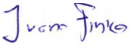 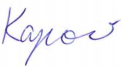 